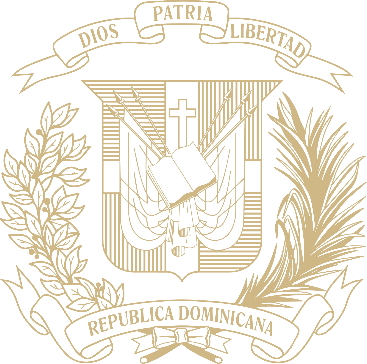 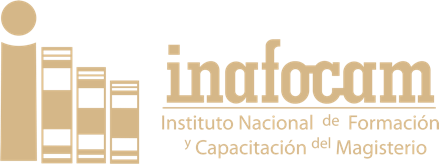 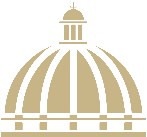 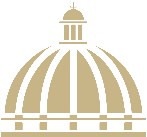 TABLA DE CONTENIDOSPresentaciónMemoria institucional 2022El Instituto Nacional de Formación y Capacitación del Magisterio (Inafocam) es el órgano responsable de coordinar la oferta de formación, capacitación, actualización y perfeccionamiento del personal docente en el sector público a nivel nacional, según lo establece el artículo 129 de la Ley General de Educación 66-97.Para cumplir con su misión, la institución asume los diversos paradigmas y enfoques que promueven una formación docente de calidad, concebida como el conjunto de experiencias y oportunidades diseñadas para el desarrollo progresivo de las competencias que demanda –en el marco de la carrera docente y del aprendizaje a lo largo de la vida– un desempeño profesional efectivo, en cada ciclo, nivel, modalidad, subsistema y/o área curricular del sistema educativo dominicano (artículo 1. Ordenanza 25/2017 que establece el Reglamento del Inafocam).Sobre la base de estas consideraciones, el Inafocam contribuye al desarrollo de la carrera docente, la cual tiene como propósito formar, integrar y actualizar de forma permanente en el sistema educativo preuniversitario, a una nueva generación de docentes para mejorar las competencias de la población estudiantil. Para este fin, ha puesto en marcha diferentes planes, programas y proyectos orientados a honrar su compromiso misional, procurando la articulación de sus estrategias y acciones con las políticas educativas y requerimientos legales y normativos, tales como: Estrategia Nacional de Desarrollo 2030, Objetivos de Desarrollo Sostenible, Pacto Nacional para la Reforma Educativa 2014-2030, Metas Presidenciales 2020-2024, así como otros acuerdos nacionales e internacionales, junto con el Plan Estratégico del Minerd 2021-2024 y el Plan Estratégico del Inafocam 2021-2024, específicamente lo planteado en sus objetivos estratégicos:Objetivo 1. Garantizar de manera sostenida y eficaz la actualización continua de los docentes del sistema educativo público preuniversitario, en coherencia y correspondencia de los programas formativos con los marcos normativos y lineamientos del Minerd y del Mescyt.Objetivo 2. Fortalecer la calidad de la formación docente mediante acciones que dinamicen y motoricen el quehacer institucional, propiciando un desempeño eficiente y eficaz.Estas líneas estratégicas tienen la intención de fortalecer el desempeño y el desarrollo profesional del docente y los procesos de práctica en el aula, a fin de mejorar la calidad de los aprendizajes y de contribuir al logro de una educación de calidad.A continuación, se presenta una síntesis de las acciones relevantes ejecutadas por el Inafocam en el período enero-noviembre 2022 para apoyar e impulsar la formación y el desarrollo de la carrera docente. En dicho período el instituto ha logrado un nivel de cumplimiento del 81% en las metas físicas programadas, alcanzando al cierre del presente informe un total de 55,211 becas a 36, 980 beneficiarios, de los cuales 36,510 son docentes de los diferentes niveles, modalidades y áreas curriculares de las 18 regionales educativas del país; y de igual manera, 470 bachilleres se encuentran en proceso formativo en licenciaturas en educación. Para los diferentes programas que ofrece el Inafocam, la inversión del año 2022 fue de RD$ 1,555,604,067.01. Resumen EjecutivoMemoria institucional 2022Durante el período enero-noviembre del año 2022, el Inafocam trabajó en la formulación, coordinación y ejecución de programas y proyectos contemplados en las políticas educativas relacionadas con la formación y capacitación del magisterio, dando cumplimiento a lo pactado en la Estrategia Nacional de Desarrollo, el Pacto Nacional para la Reforma Educativa 2014-2030 y los planes estratégicos tanto del Minerd como del Inafocam, entre otros marcos de política pública. En el ámbito académico, la formación de docentes de excelencia está alineada con la Resolución 9-2015 del Consejo Nacional de Educación Superior, Ciencia y Tecnología (Conescyt), que fortalece los estándares para la formación docente, y con el convenio de cooperación interinstitucional suscrito entre el Minerd, el Mescyt y el Inafocam. En el periodo objeto de rendición el Inafocam, a través del Departamento de Formación Inicial Docente, obtuvo los siguientes logros:470 bachilleres de alto rendimiento ingresados a la formación docente inicial bajo la Resolución 9-2015 del Conescyt, impactando a nivel formativo el Nivel Inicial, el 1er ciclo de la educación primaria y las diferentes áreas o disciplinas de la educación secundaria (ver Tabla 3).2,057 bachilleres con estipendio, estímulo a la permanencia de los becarios en formación. 445 estudiantes del Programa Docentes de Excelencia en diferentes cursos de inglés, según lo establecido en la Resolución 9-2015 del Conescyt, en relación con el dominio en el idioma inglés que deben poseer los egresados de las licenciaturas en Educación al finalizar sus estudios.Actualmente el Departamento de Formación Inicial Docente cuenta con 163 cohortes de licenciaturas, para un total de 2,636 bachilleres matriculados en los siguientes programas: 1er. y 2do. ciclo de Primaria, Lengua y Literatura, Ciencias Sociales, Matemáticas, Biología, Química, Física, Educación Física e Inglés.De igual manera, para el año 2022 se ha registrado un total de 574 becarios egresados del Programa Docentes de Excelencia, bajo la Resolución 9-2015 y 10 becarios bajo la Resolución 8-2011. El Departamento de Formación Continua ha coordinado y dado seguimiento a diversas acciones formativas en este período, orientadas a fortalecer, complementar y favorecer la capacitación de los docentes del sistema educativo público dominicano de las diferentes regionales educativas del país, velando por la calidad de la formación docente y el cumplimiento de los acuerdos contractuales con las instituciones formadoras. Dentro de las diversas acciones coordinadas por este departamento se destacan las siguientes:52,737 becas otorgadas en 54 programas de diplomados, 26 talleres, 8 seminarios y 6 congresos nacionales e internacionales, impactando a 34,506 docentes de los diferentes niveles y modalidades de las 18 regionales educativas del país, en las distintas áreas y competencias transversales curriculares.  19,854 becas en diplomados y en el Programa de Formación Construyendo la base de los aprendizajes (CON BASE) impactando a igual número de docentes, según se detalla a continuación:5,722 docentes, en 45 distritos de las 18 regionales educativas, impactados a través del CON BASE, en el marco del acuerdo entre Inafocam, Minerd y el Unicef.9,019 docentes capacitados en programas de áreas curriculares y transversales.4,673 docentes capacitados en programas TIC y en la metodología STEAM.440 colaboradores del Instituto Nacional de Atención Integral a la Primera Infancia (INAIPI), capacitados en atención integral.32,883 becas a 14,652 docentes para talleres, seminarios y congresos nacionales e internacionales, según se detalla a continuación:8,893 docentes capacitados en programas en áreas curriculares y transversales.1,833 docentes capacitados en programas TIC y en la metodología STEM.3,926 colaboradores del INAIPI capacitados en atención integral mediante estas estrategias.El Departamento de Posgrado, como parte también del desarrollo profesional docente, muestra durante este período los siguientes logros:2,004 docentes impactados en todas las regionales del país, en 42 programas bajo modalidad presencial, semi presencial y virtual: 13 especialidades, 28 maestrías y un doctorado, dirigidas a la mejora de la gestión pedagógica institucional, en coherencia con la misión, visión y valores institucionales. Al cierre de este período, este departamento cuenta con 50 programas y 39 cohortes de posgrado vigentes, con 3,694 becarios activos. De estos, 22 grupos corresponden a programas de especialidades, 63 a maestrías y 4 son de doctorados. A continuación, se presenta un resumen del total de becas otorgadas en el periodo enero-noviembre 2022.Tabla 1: Resumen de la cantidad de becas otorgadas por modalidadFuente: Departamentos académicos del InafocamEn cuanto al monto ejecutado, los pagos realizados incluyen programas vigentes y concluidos durante el período.Desde la perspectiva de la mejora continua, durante el período enero-noviembre 2022, el Inafocam consolidó los monitoreos y las evaluaciones de los programas formativos que coordina, realizando un total de 217 evaluaciones virtuales (124 diagnósticas y 93 de seguimiento y percepción) a 140 grupos de programas, en las 18 regionales educativas del País, a fin de sistematizar la ejecución de los programas y proporcionar evidencias para la toma de decisiones. Fueron realizadas además dos (2) Investigaciones y Estudios, referente a la:Detección y diagnóstico de necesidades de formación docente de la República Dominicana (publicación en preparación).Análisis de las propuestas formativas (estudio interno). Información institucionalMemoria institucional 2022El Inafocam fue creado mediante el artículo 129 de la Ley General de Educación 66-97 como un órgano descentralizado, adscrito al Ministerio de Educación (Minerd). Su función es la de coordinar la oferta de formación, capacitación, actualización y desarrollo profesional del personal docente en el ámbito nacional, en articulación con las instituciones de educación superior y otras de carácter científico o cultural, nacionales o extranjeras.De acuerdo con lo establecido en este marco legal, el Inafocam fue reglamentado bajo la Ordenanza 6-2000 del Consejo Nacional de Educación (CNE), modificada posteriormente por la Ordenanza 5-2004. Actualmente el instituto se rige por la Ordenanza 25-2017, que modifica la 5-2004.Marco filosófico institucionalMisiónCoordinar y auspiciar la formación, capacitación y actualización del personal docente que requiere el sistema educativo público dominicano, mediante la formulación e implementación de políticas acordes con las demandas y tendencias para una educación de calidad.VisiónSer una institución modelo en la gestión de políticas de formación docente del sistema educativo dominicano, reconocida nacional e internacionalmente por su compromiso con la calidad, innovación y excelencia, capaz de potenciar el desarrollo de competencias humanas y profesionales.ValoresTransparencia: Basada en la confianza y la credibilidad que genera el accionar honesto, con objetivos diáfanos, rendición de cuentas y apertura a la revisión pública de lo que somos y hacemos. Ética: Basada en el respeto a las leyes y normas, así como en garantizar un desempeño transparente y justo, que garantice el acceso equitativo a las oportunidades de formación del personal docente del país. Liderazgo: Posicionado mediante el reconocimiento público a la renovación de ideas y aplicación de estrategias que promueven la profesionalidad y la participación de todos y que potencian competencias para el desarrollo de la comunidad educativa. Responsabilidad: Sustentada en el cumplimiento de las normativas y acuerdos dirigidos al uso eficaz del capital humano y financiero, así como a satisfacer las demandas de los grupos de interés internos y externos.Equidad: Evidenciada en la promoción de la justicia y la igualdad entre todos los colaboradores de la institución, sin ningún tipo de discriminación.  Base legalConstitución de la República Dominicana.Ley General de Educación 66-97.Ley 498-06 de Planificación e Inversión Pública. Ley 1-12, que establece la Estrategia Nacional de Desarrollo 2030. Ley Orgánica de la Administración Pública 247-12.Pacto Nacional para la Reforma Educativa en la República Dominicana 2014-2030.Decreto 130-05 que aprueba el Reglamento de la Ley General de Libre Acceso a la Información Pública. Decreto 491-07 que aprueba el Reglamento de Aplicación de la Ley 10-07, que instituye el Sistema Nacional de Control Interno y de la Contraloría General de la República.Decreto 267-15, que establece el Reglamento para la Organización y el Desarrollo del Sistema Nacional de Monitoreo y Evaluación. Ordenanza 3-2013 que modifica la estructura académica del sistema educativo dominicano. Ordenanza 25-2017 que establece el Reglamento del Instituto Nacional de Formación y Capacitación del Magisterio (Inafocam) y modifica la Ordenanza 5-2004.Estructura organizativaLa Estructura Organizativa del Inafocam cumple con la Ley 41-08 de Función Pública, que faculta al Ministerio de Administración Pública (MAP) a evaluar y a proponer las reformas de las Estructuras Orgánica y Funcional de la Administración Pública.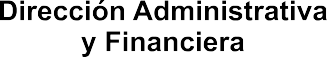 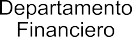 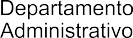 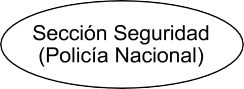 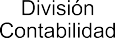 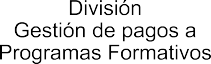 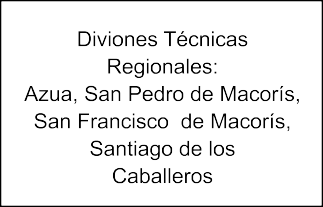 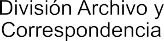 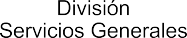 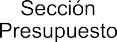 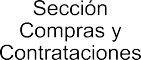 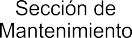 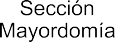 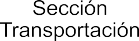 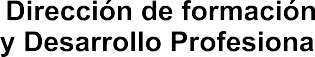 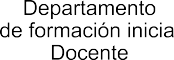 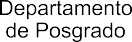 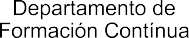 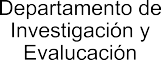 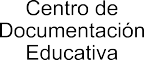 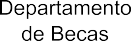 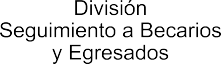 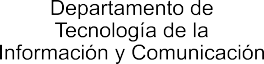 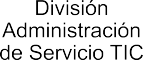 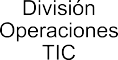 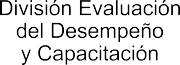 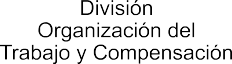 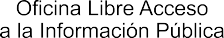 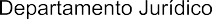 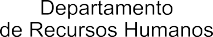 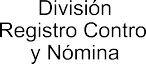 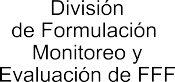 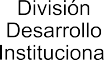 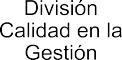 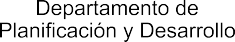 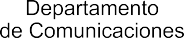 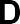 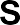 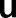 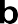 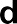 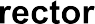 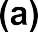 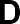 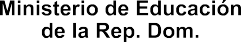 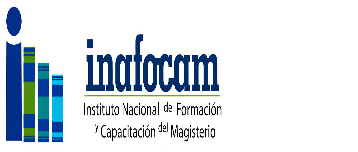 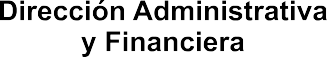 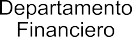 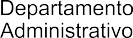 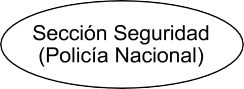 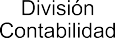 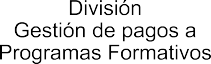 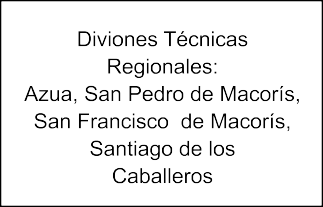 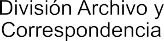 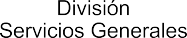 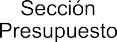 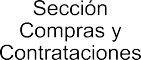 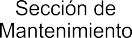 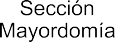 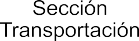 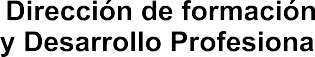 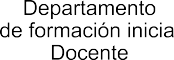 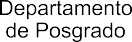 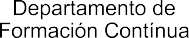 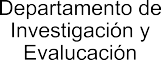 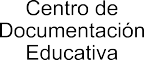 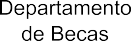 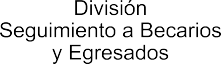 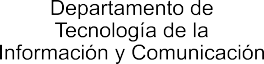 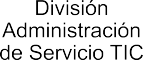 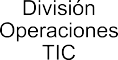 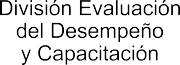 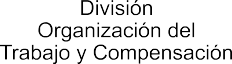 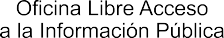 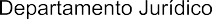 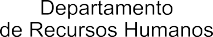 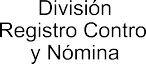 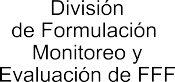 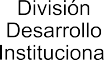 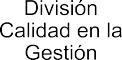 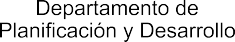 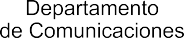 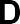 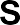 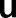 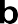 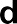 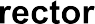 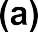 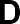 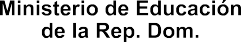  Planificación estratégica institucionalEl Plan Estratégico Institucional 2021-2024 del Inafocam se sustenta en lo establecido en la Ley 498-06 que crea el Sistema Nacional de Planificación e Inversión Pública y su Reglamento de aplicación, en la Estrategia Nacional de Desarrollo 2030, en el Plan Nacional Plurianual del Sector Público, en el Pacto Nacional para la reforma educativa, en los Objetivos de Desarrollo Sostenible (ODS) 2030, principalmente en el ODS 4, que plantea una Educación de Calidad para todos. De todo lo anterior, haciendo énfasis en la formación y desarrollo profesional docente. En este orden, para la formulación del PEI 2021-2024 se adoptó el enfoque de Planificación Estratégica Orientada a Resultados, el cual nos permite proyectar una imagen futura de la institución en términos de resultados e indicadores a ser alcanzados, como producto de las acciones a realizar. Este enfoque está propuesto en el manual metodológico para la formulación del PEI, elaborado por el Ministerio de Economía, Planificación y Desarrollo (MEPyD). Con la implementación y puesta en ejecución del PEI 2021-2024 se pretende avanzar hacia la sostenibilidad del sistema de formación y capacitación docente y sus demandas de calidad, situando a la institución como referente en la gestión de políticas de formación docente en el sistema educativo dominicano.Los Ejes Estratégicos (E.E.), Objetivos Estratégicos (O.E.) y Resultados (R) tienen la intención de fortalecer el desempeño y desarrollo profesional del docente y de los procesos de práctica en el aula, con el fin de mejorar la calidad de los aprendizajes y contribuir al logro de una educación de calidad.Ejes, objetivos y resultadosTabla 2: Plan Estratégico Institucional 2021-2024 Fuente: Dpto. de Planificación y Desarrollo Resultados misionalesMemoria institucional 2022Información cuantitativa, cualitativa e indicadores de los procesos misionales.Departamento de becas El Departamento de Becas tiene la responsabilidad de la divulgación de las ofertas académicas de Formación Inicial y de Posgrado, así como del proceso de captación y selección de los becarios.Becados en programas de Formación Inicial DocenteEn el período enero-noviembre del 2022, a través de este departamento se captaron 503 bachilleres, de los cuales 470 fueron seleccionados para cursar licenciaturas en varias universidades del país, cuyas edades oscilan entre 16 y 25, y que aprobaron las evaluaciones realizadas a través de las pruebas estandarizadas para el ingreso a la carrera docente: la Prueba de Orientación y Medición Académica (POMA) y la Prueba de Aptitud Académica (PAA).Gráfico 1: Resumen captación y selección de becarios formación inicial.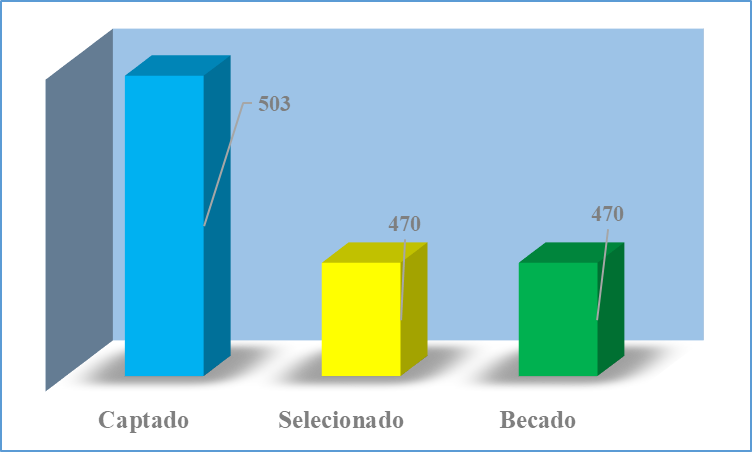 Fuente: Dpto. de BecasTabla No.3: Captación y selección de becados en formación docente inicial - programas de licenciaturas (enero-noviembre 2022).Fuente: Dpto. de BecasBecados en programas de posgradoDurante este período, en esta área, a través del Departamento de Becas fueron captados 3,335 postulantes, de los cuales 2,004 se becaron en programas de especialidades, maestrías y doctorado.Gráfico 2: Síntesis captación y selección de becarios de posgrado Fuente: Dpto. de BecasTabla 4: Captación y selección de becarios para programas de posgrado (enero-noviembre 2022)Fuente: Departamento de BecasTabla 5: Becarios en programas de posgrado según Regional educativa (enero-noviembre 2022)Fuente: Dpto. de Becas.Beneficiarios de los programas de formación continuaLos programas de Formación continua son captados, a través de las direcciones regionales y distritales y el Departamento de Becas se encarga del registro de los participantes en el Sistema SCAT.Indicador satisfacción al usuarioPara identificar la valoración del servicio que reciben los usuarios que asisten al Departamento de Becas, se aplica el formulario de Satisfacción al Usuario.Para el cuatrimestre mayo-agosto 2022, se aplicó un total de 112 encuestas, a igual número de visitantes. El informe descriptivo de los resultados obtenidos determinó que el nivel de satisfacción por la asistencia recibida es de un 97.03%.Departamento de formación inicial docenteEste departamento es el responsable de coordinar los programas del nivel académico establecido de “licenciatura en Educación, en sus diferentes perfiles de egreso vigentes, definiéndose la formación básica en la que debe participar el futuro docente antes de incorporarse al sistema educativo dominicano. Dicha formación inicial provee al docente de marcos conceptuales y competencias técnicas para iniciar su desempeño como profesional de la educación” (Ordenanza 25-2017, artículo 3, literal a). El objetivo de la formación docente inicial es contribuir al fortalecimiento del sistema educativo, mediante la coordinación de las acciones formativas dirigidas a preparar los nuevos docentes, según la cantidad de docentes requeridos y los estándares de calidad definidos en el país. La formación docente está regulada por la Ley General de Educación 66-97 (artículos 129 y 130), en la Ordenanza 25-2017, en la Resolución 9-2015 del Conescyt, así como en los compromisos definidos en el Pacto Nacional para la Reforma Educativa (numeral 5.1.1). Las acciones relevantes realizadas por el Departamento de Formación Inicial Docente de enero a noviembre del 2022 se muestran a continuación: Ingreso a la formación docente470 bachilleres han ingresado al programa de becas de grado, representando un 47% de la meta planificada para este periodo, impactando a nivel formativo el Nivel Inicial, el 1er ciclo de la educación primaria y las diferentes áreas o disciplinas de la educación secundaria.Tabla 6: Becas aprobadas en programas de licenciatura. Enero-noviembre 2022Fuente: Dpto. de BecasEn la actualidad el Departamento de Formación Inicial Docente cuenta con un total de 163 cohortes, para una matrícula de 2,636 bachilleres, formándose como docentes del Nivel Inicial, 1er y 2do ciclo de la educación primaria, y las áreas de Lengua y Literatura, Ciencias Sociales, Matemática, Biología, Química, Física, Educación Física e Inglés, de la educación secundaria.Tabla 7: Estudiantes activos y becados en el año 2022. Programa de formación de Docentes de excelencia. Enero-noviembre 2022 Fuente: Dpto. de Formación Inicial Docente Tabla 8: Cantidad de becarios por regiones. Programa de formación de Docentes de excelencia. Noviembre 2022Fuente: Dpto. de Formación Inicial DocentePara favorecer la permanencia de los futuros docentes en su formación, el Inafocam ofrece un estipendio económico, resultado de estudios socioeconómicos que describen la condición social de los becarios de las licenciaturas en Educación. Por ese concepto, reciben el estipendio una población de 2,507 becarios.Otras acciones relevantes: En el período enero-noviembre del 2022, 163 cohortes de programas de licenciatura, en 17 recintos universitarios, han sido acompañadas, a través de seguimientos virtuales, representando el 100% de lo previsto para el período.Realizados seguimientos virtuales a todos los programas, con el objetivo de conocer las estrategias que están implementando las IES a los becarios del Programa Docentes de Excelencia, a fin de abordar los contenidos de los programas, En ese orden, se han acompañado hasta la fecha 97 cohortes en 16 recintos universitarios, representando un 100 % de lo previsto para el año. 445 estudiantes del Programa Docentes de Excelencia participan en diferentes cursos de inglés, según lo establecido en la Resolución 9-2015 del Conescyt, que pauta que los egresados de las licenciaturas en Educación posean dominio del idioma inglés y de las TIC.441 nuevos becarios en formación participaron del Programa de Inducción a las licenciaturas en el periodo enero-noviembre 2022. Firma de contratos compromiso de 186 becarios de las siguientes licenciaturas: 42 becarios de UCATEBA (Matemática orientada a la Educación Secundaria); 6 becarios de UCATECI (Educación Física orientada a la Enseñanza); 13 becarios de UNICDA (Inglés orientado a la Enseñanza); 27 becarios del  INTEC (12 de Matemática orientada a la Educación Secundaria y 15 de Biología orientada a la Educación Secundaria); 36 becarios de PUCMM-Santo Domingo (12 de Matemática orientada a la Educación Secundaria, 11 de Lengua y Literatura orientadas a la Ed. Secundaria y 13 del programa para el 1er.Ciclo del Nivel Primario); 42 becarios de la UCE (16 de Matemática orientada a la Educación Secundaria y 26 de Biología orientada a la Ed. Secundaria); 18 becarios de UCNE (Licenciatura en Matemática orientada a la Educación Secundaria). Según muestra la Tabla 9, de enero a noviembre del 2022 han egresado 574 becarios, de programas regidos por la Resolución 9-2015, de las siguientes áreas: Biología orientada a la Educación Secundaria (103 becarios); Matemática orientada a la Educación Secundaria (182 becarios); Química orientada a la Educación Secundaria (102 becarios); Física orientada a la Educación Secundaria (2 becarios); Ciencias Sociales orientadas a la Educación Secundaria (16 becarios); Lengua y Literatura orientadas a la Educación Secundaria (66 becarios); 1er Ciclo del Nivel Primario (44 becarios); 2do Ciclo del Nivel Primario (15 becarios ) y Educación Física orientada a la Enseñanza (44 becarios), en las siguientes universidades: PUCMM-Sede, PUCMM-Santo Domingo, UCE, UNPHU, UNAD-Bonao, INTEC, UCNE y UTECO. De los planes de estudios todavía regidos por la Resolución 8-2011 del Conescyt, egresaron 10 becarios de las licenciaturas en Matemática y Física (5) y en Biología y Química (5).  Tabla 9: Cantidad de egresados de los programas de formación inicial. Enero-noviembre 2022Fuente: Dpto. Formación Inicial DocenteDepartamento de posgradoEl Departamento de Posgrado auspicia y coordina la formación de docentes dominicanos del sistema educativo público con programas de cuarto nivel (especialidades, maestrías, doctorados), en respuesta a las necesidades de formación de los niveles educativos y áreas curriculares.El departamento se articula con las direcciones del Ministerio de Educación, de donde emanan las necesidades de formación; con el Ministerio de Educación Superior, Ciencia y Tecnología, que regula los programas de las instituciones de educación superior (IES) en la República Dominicana y con las propias IES, nacionales e internacionales, las cuales ofrecen y desarrollan programas según demandas. Para desarrollar eficazmente un programa formativo en el área de posgrado se abordan dos procesos: Uno vinculado a la apertura de nuevos programas, según demandas del Minerd, y otro relacionado con el seguimiento y monitoreo a los programas vigentes. Esto implica, entre otras cosas: Detección de necesidades formativas. Aprobación de la convocatoria y apertura de los programas formativos por parte de la Dirección Ejecutiva del Inafocam.Llamado a las instituciones de educación superior a presentar propuestas formativas, incluyendo presupuesto.Evaluación, a través de una rúbrica, de las propuestas remitidas con la aprobación previa del Mescyt.Elaboración de consolidados para su aprobación.Retroalimentación a las IES sobre mejora y ajustes, según necesidades. Desarrollo en las IES del programa, con el acompañamiento y visitas de seguimiento y monitoreo correspondientes. Las acciones relevantes realizadas por el departamento en el período enero-noviembre 2022 se muestran a continuación.Aperturas de nuevos programasPara el período enero-noviembre del 2022 se han becado a 2,004 docentes en todas las regionales del país, en 42 grupos de programas bajo modalidad presencial, semi presencial y virtual. De éstos, 13 son especialidades, 28 maestrías, así como un doctorado, para un 93% de logro al cierre de este período.Tabla 10: Programas de posgrado. Aperturas enero-novbre. 2022Fuente: Dpto. de PosgradoPara la ejecución de los programas de posgrado durante este período se realizaron alianzas con 16 instituciones de educación superior; 13 nacionales y 3 internacionales. A tal fin, se compartieron con ellas los acuerdos de intención para la ejecución de los programas, como base para la elaboración de los correspondientes contratos. Estas IES son las siguientes: Universidad Adventista Dominicana (UNAD), Universidad Católica del Este (UCADE), Pontificia Universidad Católica Madre y Maestra (PUCMM), Universidad Abierta para Adultos (UAPA), Universidad Católica de Barahona (UCATEBA), Universidad Autónoma de Santo Domingo (UASD), Universidad Católica Tecnológica del Cibao (UCATECI), Universidad Católica Nordestana (UCNE), Universidad Católica de Santo Domingo (UCSD), Instituto Tecnológico de Santo Domingo (INTEC), Universidad Tecnológica del Sur (UTESUR), Instituto Superior de Estudios Educativos Pedro Poveda (ISESP), e Instituto Superior de Estudios Especializados en Ciencias Sociales y Humanidades Luis Heredia Bonetti (IES-LHB). A nivel internacional se establecieron acuerdos con Nova Southeastern University (NSU), con la Universidad de Barcelona (UB) y con la Universidad a Distancia de Madrid (UDIMA).Contando los programas abiertos en años previos, actualmente hay 50 programas y 39 cohortes de posgrado activas, con 3,694 docentes becados en 22 programas de especialidad, 63 de maestría y 4 de doctorados.Otras acciones relevantes:Durante el período analizado han concluido 17 programas de posgrado, para un total de 888 docentes egresados de especialidades.Se realizaron además 110 seguimientos virtuales, a través de las plataformas Zoom, Teams, Meet, y otras usadas por las IES, a 73 programas vigentes, para un cumplimiento de un 80.3%.Departamento de formación continua Los programas desarrollados desde el Departamento de Formación Continua responden a los lineamientos del Minerd, con los énfasis pedagógicos, curriculares y de desarrollo de las competencias TIC de la presente gestión educativa, fomentando la innovación, adaptada a los intereses y necesidades de los estudiantes y a la mejora de sus aprendizajes.Para garantizar la calidad de la formación docente y el cumplimiento de los acuerdos contractuales con las instituciones formadoras, el departamento ha coordinado, monitoreado y dado seguimiento a diversas acciones formativas y programas, orientados a fortalecer, complementar y favorecer la capacitación de los docentes del sistema educativo público dominicano de las diferentes regionales educativas. En el período analizado, estas acciones se distribuyeron de la siguiente forma:52,737 becas en 54 programas de diplomados, 26 talleres, 8 seminarios y 6 congresos nacionales e internacionales, impactando a 34,506 docentes de los diferentes niveles y modalidades de las 18 regionales educativas del país, en las distintas áreas y competencias transversales curriculares.19,854 becas aprobadas en programas de diplomados, así como en el programa de formación situada “Construyendo la Base de los Aprendizajes” (CON BASE), impactando a igual número de docentes.32,883 becas aprobadas a 14,652 docentes capacitados en talleres, seminarios y congresos nacionales e internacionales. Específicamente, del total de docentes becados en este período:4,366 colaboradores del Instituto Nacional de Atención Integral a la Primera Infancia (Inaipi), participaron en el proceso de capacitación en atención integral (diplomados y talleres).6,506 docentes fueron capacitados en programas TIC y de metodología STEAM.5,722 docentes en 45 distritos de las 18 regionales educativas del país, fueron impactados a través del Programa “Construyendo la Base de los Aprendizajes” (CON BASE), en el marco del acuerdo Inafocam-Minerd-Unicef, en su primera etapa.Tabla 11: Programas de formación continua al 30 de noviembre del 2022Fuente: Dpto. de Formación ContinuaOtras acciones relevantes:Lanzamiento del Programa Nacional de Inducción para Docentes de Nuevo Ingreso (PNI) a fin de capacitar a partir del año 2023 a un total de 22,846 docentes a nivel nacional, con el propósito de brindar un enfoque de autodesarrollo profesional, autoevaluación formativa, tutorías y talleres, para que los nuevos docentes lleven a la práctica lo aprendido en los diferentes niveles y ciclos escolares.Realizados 236 seguimientos virtuales y presenciales a 126 grupos de programas de formación continua, para un 100% de la meta programada para este período.Departamento de investigación y evaluaciónEl Departamento de Investigación y Evaluación (DIE), acompaña las acciones formativas de los docentes, con el objetivo de asegurar la calidad y eficacia de los programas de formación docente. A tal fin, mide la ganancia de aprendizaje de los participantes en los programas formativos coordinados por los departamentos de Formación Inicial, Formación Continua y Posgrado, a través de evaluaciones diagnósticas y de salida, antes y después de cursarse dichos programas. Al mismo tiempo, evalúa estos en función de la satisfacción del participante y del desempeño del formador. Durante el período analizado se realizaron 217 evaluaciones virtuales (124 diagnósticas y 93 de seguimiento y percepción) a 140 grupos de programas, en las 18 regionales educativas:Tabla 12: Evaluaciones a programas formativosDistribución enero-noviembre 2022 Fuente: Dpto. de Investigación y Evaluación.Investigaciones y estudios:Detección y diagnóstico de necesidades de formación docente de la República Dominicana (publicación en preparación).Análisis de las propuestas formativas (estudio interno).Además, el DIE ha colaborado con otros departamentos, para las siguientes evaluaciones:Encuesta anual 2022 de Satisfacción de la Calidad de los Servicios del Inafocam (Departamento de Planificación).Encuesta trimestral del Nivel de Satisfacción de la Comunicación Efectiva (Departamento de Planificación).Encuesta del Nivel de Satisfacción de los Usuarios (Departamento de Becas).Encuesta de satisfacción del servicio del Centro de Documentación (Centro de Documentación Educativa). Encuesta de Satisfacción al ciudadano (Departamento de Planificación). Resultados de las áreas transversales y de apoyoMemoria institucional 20224.1 Desempeño Área Administrativa y FinancieraEjecución presupuestaria Tal como se evidencia en los registros del Sistema de Gestión Financiera (SIGEF), el desempeño financiero al 30 de noviembre de 2022, sobre la ejecución financiera realizada por la institución, fue de RD$1,555,604,067.01 para una ejecución del 77.5% en relación con el presupuesto vigente a la fecha, de un monto de RD$2,007,205,638.721, correspondiente al periodo citado.Indicador de la gestión presupuestaria (IGP)En la evaluación realizada al final del cuarto trimestre, al 30 de noviembre del 2022, el Inafocam cuenta con una calificación de ejecución de un 77.5%.Tabla 13: Índice de Gestión Presupuestaria anual (2022)Fuente: Dirección Administrativa y FinancieraCompras y contratacionesEn el periodo analizado la Sección de Compras y Contrataciones del Inafocam, ejecutó 92 requerimientos institucionales, clasificados en las diferentes modalidades de compra (compra menor, compras por debajo del umbral, comparación de precios, y de excepción).Tabla 14: Clasificación de compras por modalidad.Enero-noviembre del 2022Fuente: Portal transaccional de Compras Dominicanas.En cumplimiento con lo requerido en la Ley 488-08 que establece el régimen regulatorio para el desarrollo y competitividad de las MIPyMES, y específicamente en los decretos 164-13 y 370-15, de apoyo a este sector económico, el Inafocam ha destinado un 15.58% del total de sus compras al renglón de MIPyMES, personas físicas y mujeres, con un monto de contrataciones adjudicadas por un valor de $96,125,766.00.Gráfico 3: Compras del Inafocam según tipo de empresa.Enero-noviembre 2022Fuente: Portal transaccional de Compras Dominicanas.Por otra parte, el indicador del portal SISCOMPRAS (enero-diciembre 2022) se encuentra en un rango de un 89.16%. Gráfico 4: Puntuación del Inafocam en SISCOMPRAS.Enero-noviembre 2022Fuente: Siscompras (DGCP)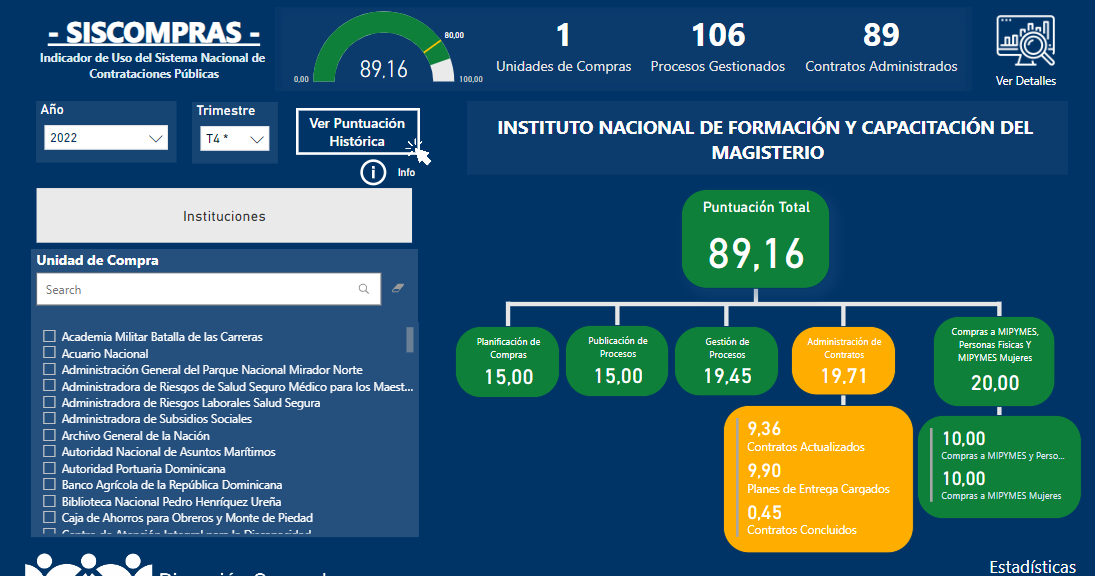 Relación de cuentas por pagar a proveedores académicos. Al 30 de noviembre del 2022, el Inafocam tiene pendiente el pago de RD$43,538,373.71 a proveedores académicos, según el detalle que sigue:Tabla 15: Relación de cuentas por pagar a proveedores académicos al 30 de noviembre 2022Fuente: Dpto. Financiero 4.2 Desempeño de los recursos humanos El Departamento de Recursos Humanos es el responsable de diseñar y ejecutar los procesos de administración de personal, según los lineamientos trazados por la Ley de Función Pública 41-08, con el objetivo de garantizar recursos humanos idóneos, capacitados y motivados para el cumplimiento de los objetivos institucionales. Para un mejor desarrollo de sus funciones, el departamento está dividido en los subsistemas que se detallan a continuación. Organización y trabajo El Inafocam ha recibido la visita diagnóstica de analistas del MAP, quienes hicieron un levantamiento preciso de las funciones de Recursos Humanos y de los diferentes subsistemas institucionales.Actualmente el Inafocam cuenta con una nueva estructura organizacional resultado de la creación de una nueva área, la Sección de Presupuesto, la cual está en funcionamiento. Esto requirió a su vez la actualización del Manual de Cargos, para formalizar y facilitar el conocimiento de las tareas y responsabilidades del colaborador.Gestión de empleoEn el período enero-noviembre del 2022, se mantiene el uso del Sistema de Administración de Servidores Públicos (SASP), mediante el cual se llevan a cabo el proceso de pago de nómina, validado por el Ministerio de Administración Pública (MAP).En cuanto al ausentismo y la rotación, se utiliza el sistema de ponche Finger Technologic, mediante el cual se ha obtenido el siguiente promedio en el período analizado:Ausentismo promedio: 3.4%Rotación promedio: 5.7%Por otra parte, en la institución el 54.58% de los puestos están ocupados por mujeres, y el 42.62% por hombres, tal y como se presenta a continuación: Tabla 16: Sexo por grupo ocupacionalFuente: Dpto. de Recursos Humanos Gestión de las compensaciones y beneficios La escala salarial del Inafocam, aprobada y revisada por el MAP permite llevar a cabo el cumplimiento de los lineamientos establecidos en la Ley 105-13 sobre la Regulación Salarial del Estado Dominicano, de acuerdo con los niveles jerárquicos y de complejidad de cada puesto. Gestión del rendimiento En el 2022 se ha llevado a cabo la gestión de los acuerdos del desempeño, que promueve el cumplimiento de metas y la valoración del rendimiento del servidor público en el desempeño de su puesto de trabajo, así como su impacto en el cumplimiento de las metas y objetivos institucionales o del área a la que pertenece. En la actualidad el Inafocam se encuentra en la primera etapa de los acuerdos de desempeño, por la cual se han comprometido 251 colaboradores, firmando su compromiso con el cumplimento de acciones y tareas que avalen su desempeño, y acordando cumplir sus metas para un consolidado de fin de año exitoso. También se realizaron los acuerdos de desempeño con un total de 15 colaboradores de nuevo ingreso.En noviembre de cada año en la institución se realiza la evaluación del desempeño, con la finalidad, no solo de medir el cumplimiento de los objetivos propuestos durante el periodo evaluado, sino de visualizar e identificar oportunidades de desarrollo en todos los colaboradores, independientemente de la función que desempeñen.Gestión del desarrollo En el período enero-noviembre del 2022 se ha atendido la capacitación y profesionalización de los colaboradores, conscientes de su impacto en la actividad productiva institucional, además del progreso personal que genera, beneficiando sus relaciones laborales y sociales.Tabla 17: Plan de capacitación interna enero-noviembre 2022 desarrollado por el InafocamFuente: Dpto. De Recursos Humanos/Plan de capacitación 2022Gestión de las relaciones laborales y sociales En el marco de la gestión de las relaciones laborales y sociales, el Inafocam ha designado una representante en la comisión de personal, según comunicación al MAP.Por otra parte, el seguro complementario que ofrece el Inafocam a través de la ARS Universal, ha registrado, de enero a noviembre del 2022, novedades de inclusión al plan de salud complementario, gestionando 20 solicitudes de titulares y de 27 dependientes. En total, 22 nuevos afiliados y un total de 9 exclusiones.4.3 Desempeño de los procesos jurídicosEl Departamento Jurídico es responsable de brindar asesoramiento en este ámbito a la Dirección ejecutiva de la Institución, así como de elaborar los contratos y/o convenios solicitados por las áreas académicas del Inafocam, mediante acuerdos de intención convenidos y pactados con las Instituciones de Estudios Superiores (IES). Este departamento es responsable, igualmente, de la elaboración de los contratos solicitados por los departamentos administrativos, con el propósito de colaborar de manera efectiva con la ejecución presupuestaria de la institución, según las leyes establecidas por el Estado Dominicano.En el período enero-noviembre del 2022 fueron elaborados 191 contratos de programas formativos (ver anexo C).4.4 Desempeño de la tecnologíaDurante el periodo analizado el Inafocam ha velado por la mejora de los servicios y plataformas tecnológicas de la institución, a fin de optimizar los procesos, de acuerdo con los lineamientos institucionales establecidos.Para un mayor control y seguridad de la información, se han creado carpetas en los servidores institucionales para la organización de la información de los diferentes departamentos, conservándose en un back-up (copia de seguridad o respaldo) local y nube.Se concluyó además con la configuración del sistema de seguridad perimetral (Forigaste) integrado a la red de datos. Otras acciones relevantes del período analizado son las siguientes:1,904 tickets de los colaboradores de la institución, de solicitud de soporte de la mesa de servicio TIC del Inafocam. Cada servicio es asignado de acuerdo con las competencias profesionales de cada integrante del departamento. Capacitación de 6 colaboradores del departamento en manejo de Excel, a fin de fortalecer y mejorar su desempeño.Incremento de la participación de mujeres en el área TIC institucional. Actualmente el departamento cuenta con dos colaboradoras que se desempeñan de acuerdo con sus funciones y competencias profesionales en el área (analista de soporte técnico y soporte técnico en redes).Recertificación por la Nortic A3. Alcanzados 2.5 puntos en los indicadores del iTICge.}Los resultados del Inafocam en el índice de uso de las TIC e implementación del gobierno electrónico (iTicge), según las mediciones registradas, indican que la institución se encuentra en los siguientes rangos:Posición 167 en ranking.42.38% de implementación del e-Gobierno.48.00% de desarrollo de e-Servicios.55.60% de uso de las TIC.79.68% de avance en o-GOB.En promedio, el Inafocam registra un 56.42% de cumplimiento, obteniendo el color rojo en el reporte del iTICge.4.5 Desempeño del sistema de planificación y desarrollo institucionalDe conformidad con la Resolución 14-2013 del Ministerio de Administración Pública (MAP) que aprueba los modelos de Estructura Organizativa de las Unidades Institucionales de Planificación y Desarrollo, a continuación, se detallan los principales resultados del año 2022 para cada una de sus áreas:Como parte del Desarrollo Organizacional se realizó un análisis ergonómico en todas las oficinas que permite identificar las condiciones de salud y seguridad laboral existentes. Igualmente, se aplicó la encuesta de clima organizacional al 90% de los colaboradores, a fin de medir su percepción sobre las condiciones organizativas para el desempeño de su trabajo, alcanzando un nivel de satisfacción de los colaboradores internos de un 84%.Resultados de la norma básica de control interno (NOBACI)El Inafocam, consciente de la importancia del control interno en la gestión y administración de los procesos, y en cumplimiento de las normativas vigentes, desde el mes de junio del año 2022, ha implementado las dos primeras etapas de la norma: ambiente de control, así como también valoración y administración de riesgos, sumando a la fecha 35.71% de la norma aprobada.Resultados de los sistemas de calidadEl Inafocam, institución certificada bajo los estándares de la norma ISO 9001:2015, posee un sistema de gestión de la calidad (SGC) que favorece la interrelación eficaz de los procesos, contribuyendo al logro de los objetivos, tanto estratégicos como de dicho sistema. En el período enero-noviembre del 2022, entre las actividades más relevantes realizadas en este ámbito, se encuentran las siguientes:Nueva conformación del Comité de Calidad institucional, para integrar a personal de nuevo ingreso. Carta Compromiso al Ciudadano, elaborada conforme con los nuevos requerimientos MAP. Actualmente en calendarización del procedimiento para su divulgación y aprobación.Actualización de la Guía de Autodiagnóstico CAF con miras a una futura postulación al Premio Nacional a la Calidad 2023. De ahí se desprendió el Plan de Mejora Institucional-CAF y el informe del nivel de cumplimiento de la Guía de Autoevaluación CAF.Capacitación en Auditoría Interna bajo la Norma ISO19011:2018 & ISO9001: 2015 de 18 colaboradores del Inafocam, para desarrollar las competencias requeridas, así como ampliar y fortalecer el equipo de auditores internos de la institución.Taller realizado de inducción a la Norma ISO9001:2015 y al compromiso que implica, para los colaboradores de nuevo ingreso. Taller para reforzar la Gestión de Riesgo, para encargados departamentales y personal que colabora en dicho proceso. Programa de Auditorías Internas cumplido mediante auditorías a 13 procesos del Sistema de Gestión, a fin de determinar su nivel de conformidad con el SGC (los de la Norma ISO 9001:2015; los legales, y los regulatorios y contractuales). Auditoría Externa para la Recertificación ISO 9001:2015 por la Empresa Internacional QMS Global (Management Systems Certification) realizada en abril del 2022, comprobándose que los procesos desarrollados en la institución cumplen con los requerimientos establecidos en la citada norma ISO. Respecto al cumplimiento de los requisitos del Sistema de Monitoreo de Administración Pública (SISMAP), la institución cuenta con un 85.73% sobre el cumplimiento del indicador:Tabla 18: Indicadores de avance del InafocamSISMAP, 2022Fuente: Dpto. Planificación y DesarrolloDesempeño de los procesos institucionalesEl desempeño de los 23 procesos institucionales (estratégicos, académicos y de apoyo) se mide a través de indicadores de gestión, monitoreados, de acuerdo con su frecuencia, mensual, trimestral, cuatrimestral, semestral y anualmente, con el objetivo de cumplir las metas establecidas. En el período enero-noviembre 2022, los 53 indicadores hábiles para medirlo muestran los siguientes resultados:Tabla 19: Desempeño de los procesos del InafocamResumen general. 2022Fuente: División de Calidad El cumplimiento general de los indicadores de desempeño de los procesos tanto estratégicos, operativos, como de apoyo, es satisfactorio solo a un 81% para el período analizado, debido a la omisión de reportes de indicadores, por el desconocimiento del personal de nuevo ingreso en varias áreas, específicamente, la administrativa y financiera.4.6 Desempeño del área comunicacionesDurante el periodo enero-noviembre del 2022 el Departamento de Comunicaciones dio cobertura a 290 actividades desarrolladas por la institución en todo el territorio nacional, tanto presenciales como virtuales e híbridas, conjuntamente con la difusión de cinco trabajos noticiosos publicados en medios externos. Adicionalmente se elaboraron otros 162 productos comunicacionales, para un total de 452 servicios. Esto significó un soporte de redacción y audiovisual de más de 300 publicaciones, 3,300 fotografías y 38 videos, brindados a 401 requerimientos hechos por las áreas institucionales. En lo que respecta a las redes sociales del Inafocam (YouTube, Twitter, Facebook e Instagram), durante el mismo período se contabilizó un total consolidado de 69,992 seguidores, lo que representa un incremento del 13.1%. Conjuntamente con lo anterior, otras acciones realizadas por el departamento durante el periodo analizado son las siguientes:Diseño y diagramación de documentos institucionales, como la Memoria Institucional 2021 y preliminar de políticas institucionales (Tecnología de la Información). Elaboración de dos boletines informativos. Brochure informativo- Direccionamiento del Inafocam.Diseño de volantes- Comité de Seguridad y Salud Ocupacional del Inafocam.Reestructuración y rediseño de formularios y formatos de diferentes departamentos del Inafocam (recetario del consultorio médico, solicitud de afiliación a la asociación de servidores públicos, recibo de combustible).Diseño de 148 efemérides para las redes sociales. Diagramación de notas para las redes y el portal. Correo y portal institucional: publicaciones y banner para becas; diseños conmemorativos para correos institucionales; diseño de calendarios de cumpleaños de los colaboradores.Prensa: Diseño de arte para nota de prensa; diagramación de convocatorias para los periódicos. Banner para el portal del Plan Lea.Logos: del aniversario institucional; creación del logo de la Asociación de Servidores Públicos del Inafocam.Otros servicios institucionales (tarjetas de presentación; fichas de vehículos; rediseño de arte del Buzón de sugerencias; distintivos para mesa de reuniones de la Dirección Ejecutiva; diseño del t-shirt del Inafocam; diseño de placas de reconocimiento; arte con frases del día). Elaboración, edición y actualización de los videos que se difunden en la pantalla del área de recepción.Servicio al ciudadano y transparencia institucionalMemoria institucional 20225.1 Nivel de la satisfacción con el servicio La búsqueda de la excelencia es pilar del Inafocam, y la satisfacción del cliente (usuario), tanto interno como externo, elemento fundamental en esa búsqueda. Nivel de satisfacción clientes externos A fin de mantener y mejorar continuamente la calidad del servicio prestado por el Inafocam desde las diferentes áreas, se aplican encuestas que nos permiten determinar el grado de satisfacción de los clientes externos, y a partir de este adoptar mejoras de lugar. los resultados de las mediciones realizadas en el período analizado son: Tabla 20: Nivel de satisfacción de los clientes externos al Inafocam. Enero-noviembre 2022Fuente: Dpto. de Investigación y Evaluación/ Dpto. de Becas/ Centro de Documentación EducativaEntre enero y noviembre del 2022, el Departamento de Investigación y Evaluación midió, de igual manera, la satisfacción de los becarios de los programas de especialidades y maestrías, así como de diplomados y talleres, alcanzando un promedio general de un 96% según se muestra en las siguientes tablas: Tabla 21: Porcentaje de satisfacción de los participantes en especialidades y maestrías. Enero-noviembre 2022Fuente: Dpto. de Investigación y Evaluación Tabla 22: Porcentaje de satisfacción de los participantes en diplomados y talleres. Enero-noviembre 2022Fuente: Dpto. de Investigación y Evaluación Satisfacción clientes internos El Inafocam mide el nivel de satisfacción de los colaboradores a través de diferentes encuestas, con el objetivo de establecer oportunidades de mejora. Estas encuestas se realizaron de manera electrónica, enviadas vía correo a todo el personal del Inafocam, mediante un enlace que solo permite llenar un formulario por colaborador. Los resultados de las mediciones realizadas en el período enero-noviembre 2022 son: Tabla 23: Nivel de satisfacción de los clientes internos (colaboradores). Enero-noviembre 2022Fuente: Dptos. Tecnología y Planificación y DesarrolloCarta Compromiso al CiudadanoLa Carta Compromiso al Ciudadano es un documento mediante el cual la institución establece su compromiso con los usuarios de entregar los servicios con calidad. Esta carta fue redactada y revisada por el Comité de Calidad y en estos momentos está siendo validada por el Ministerio de Administración Pública (MAP). Los atributos de calidad identificados y que serán medidos cuatrimestralmente son los siguientes:Capacidad de respuestaFiabilidadSeguridadEmpatía TangibilidadEn ese sentido, se ejecutan acciones de seguimiento al cumplimiento de los atributos de calidad, y de las mediciones de los servicios que se ofrecen a los ciudadanos, como requerimientos para la aprobación de la Carta Compromiso al Ciudadano.5.2 Nivel de cumplimiento acceso a la información En el marco de la Ley 200-04 y del Decreto 130-05 que reglamenta su aplicación, la Oficina de Libre Acceso a la Información del Inafocam recibió, en el periodo enero-noviembre del 2022, ocho solicitudes de información de parte de ciudadanos, las cuales fueron contestadas por los departamentos, con un 100 % de cumplimiento respecto al tiempo establecido en la mencionada ley (no mayor de 10 días laborables), a través del portal del SAIP.5.3 Resultado sistema de quejas, reclamos y sugerenciasCon la finalidad de cumplir con lo establecido en la Ley 200-04 y en  la Resolución 1-2018 de la Dirección General de Ética e Integridad Gubernamental (DIGEIG), así como con las demás normativas en materia de ética, transparencia y libre acceso a la información, el Inafocam mantiene actualizados los diferentes portales, así como también disponibles buzones físicos dentro de la institución, para que los colaboradores tengan la oportunidad de ser escuchados y tomados en cuenta, así como los visitantes. Dichos buzones son revisados periódicamente con la finalidad de darles repuesta oportuna.En el período enero-noviembre del 2022 se recibieron seis solicitudes/sugerencias en el buzón interno, en los meses de mayo (2), julio (1), agosto (2) y septiembre (1).  En el mismo período no se recibió del buzón externo ningún tipo de opiniones. Las solicitudes recibidas a través del buzón interno, con un tiempo de respuesta de un día, han sido utilizadas para promover mejoras en la institución.5.4 Resultado mediciones del portal de transparenciaLa DIGEIG evalúa mensualmente los portales de transparencia de todas las instituciones del Estado, conforme a lo establecido en la Resolución 002-2021 sobre Estandarización de los Portales de Transparencia Gubernamentales.En este sentido, y para el periodo enero-noviembre 2022, el Inafocam alcanzó una valoración promedio de un 90%, lo que nos acredita como una institución que cumple con las disposiciones legales establecidas por esa dirección pública, según detalla la siguiente tabla.Tabla 24: Valoración del Portal de Transparencia del Inafocam por la DIGEIG. Enero-noviembre del 2022Fuente: Oficina de Libre Acceso a la Información del InafocamProyecciones al próximo añoMemoria institucional 2022Ingresar 700 bachilleres de alto rendimiento al Programa Docentes de Excelencia.Becar a 3,500 docentes del sistema educativo dominicano a programas de posgrado: especialidades (incluyendo en habilitación docente), maestrías y doctorados.Becar a 47,917 docentes en programas de formación continua (diplomados, talleres, seminarios, cursos, congresos nacionales e internacionales), distribuidos de la siguiente manera.:6,000 docentes en diplomados en áreas curriculares y co-curriculares (según niveles, ciclos, modalidades y subsistemas donde se desempeñen), con énfasis, entre otros, en docentes de Educación Técnico-Profesional y directores (gestión pedagógica e institucional).11,471 docentes participando en seminarios, congresos, talleres, cursos nacionales.5,000 docentes becados en formación situada en metodología STEM, Ciencias, Tecnologías, Ingeniería y Matemática de la educación primaria y secundaria.22,846 docentes de nuevo ingreso a las aulas y 6,154 tutores.Completar e implementar la política institucional de Seguridad de la Información. Acompañar desde las IES a 1,000 docentes participantes en la formación para la alfabetización inicial en el Nivel Primario (Programa CON BASE).Realizar dos investigaciones relacionadas con la formación docente.Realizar acto de reconocimiento a 20 maestros con buenas prácticas docentes.Reconocimiento a la Excelencia Académica de 118 estudiantes, a través del programa de fortalecimiento a la formación docente inicial.Adquisición de plataforma integral desde la cual se puedan realizar todos los procesos tecnológicos, implementando un sistema de transformación digital que fortalezca la gestión institucional.AnexosMemoria institucional 2022ANEXO A. Tabla 25: Matriz de principales indicadores de Gestión por ProcesosFuente: Dpto. de Planificación y DesarrolloANEXO B. Tabla 26: Matriz Índice de Gestión Presupuestaria Anual (IGP)  Fuente: Dirección Administrativa y FinancieraANEXO C. Tabla 27. Relación de contratos de programas formativos. Enero-noviembre 2022ANEXO D. Tabla 28. Relación de programas de formación inicial, continua y posgrado.                  Enero-noviembre 2022.DepartamentoModalidadBecas otorgadasTotalFormación Inicial DocenteLicenciaturas470470PosgradoDoctorados432,004PosgradoMaestrías1,2982,004PosgradoEspecialidades6632,004Formación ContinuaDiplomados14,13252,737Formación ContinuaConstruyendo la Base de los Aprendizajes Con Base5,72252,737Formación ContinuaTalleres, congresos, cursos y seminarios32,88352,737Todos los departamentos académicosTodas las modalidades55,21155,211Eje Estratégico 1: Fortalecimiento de la formación docente en coherencia con los marcos normativos y jurídicos que la sustentan.Eje Estratégico 1: Fortalecimiento de la formación docente en coherencia con los marcos normativos y jurídicos que la sustentan.Eje Estratégico 1: Fortalecimiento de la formación docente en coherencia con los marcos normativos y jurídicos que la sustentan.Objetivo estratégico 1.1. Garantizar de manera sostenida y eficaz la actualización continua de los docentes del sistema educativo público preuniversitario, en coherencia y correspondencia de los programas formativos con los marcos normativos, los lineamientos del Minerd y del Mescyt.Objetivo estratégico 1.1. Garantizar de manera sostenida y eficaz la actualización continua de los docentes del sistema educativo público preuniversitario, en coherencia y correspondencia de los programas formativos con los marcos normativos, los lineamientos del Minerd y del Mescyt.Objetivo estratégico 1.1. Garantizar de manera sostenida y eficaz la actualización continua de los docentes del sistema educativo público preuniversitario, en coherencia y correspondencia de los programas formativos con los marcos normativos, los lineamientos del Minerd y del Mescyt.EstrategiasResultadosIndicadores1.1.1. Ampliación del acceso, permanencia, pertinencia y promoción de los programas formativos, acorde a las necesidades priorizadas en los distintos niveles, ciclos, modalidades y subsistemas.Incrementada la inserción de docentes y bachilleres a programas formativos en las áreas: formación inicial, posgrado, continua.Porcentaje de cobertura de estudiantes matriculados en el programa Docentes de excelencia (licenciaturas)1.1.1. Ampliación del acceso, permanencia, pertinencia y promoción de los programas formativos, acorde a las necesidades priorizadas en los distintos niveles, ciclos, modalidades y subsistemas.Incrementada la inserción de docentes y bachilleres a programas formativos en las áreas: formación inicial, posgrado, continua.Porcentaje de cobertura de docentes integrados en programas de formación continua (diplomados, talleres, cursos, seminarios).1.1.1. Ampliación del acceso, permanencia, pertinencia y promoción de los programas formativos, acorde a las necesidades priorizadas en los distintos niveles, ciclos, modalidades y subsistemas.Incrementada la inserción de docentes y bachilleres a programas formativos en las áreas: formación inicial, posgrado, continua.Porcentaje de cobertura de docentes integrados en programas de posgrado (especialidad, maestrías, doctorados).1.1.2 Diversificar de manera gradual la oferta académica virtual para programas formativos.Aumentada la inserción de docentes en programas formativos virtuales.Porcentaje de cobertura de docentes matriculados en programas virtuales.1.1.3 Implementación de un programa contextualizado e integral de formación y desarrollo profesional para docentes en servicio del nivel educativo.Incrementada la cobertura de centros de educación primaria, a través del programa de formación situada y centrada en el aprendizaje.Porcentaje de docentes impactados a través de programas de formación continua, situada y centrada en el aprendizaje.1.1.3 Implementación de un programa contextualizado e integral de formación y desarrollo profesional para docentes en servicio del nivel educativo.Incrementada la cobertura de centros de educación primaria, a través del programa de formación situada y centrada en el aprendizaje.Porcentaje de cobertura de centros educativos de educación primaria integrados en el programa.Objetivo estratégico 1.2. Fortalecer la calidad de la formación docente, mediante acciones que dinamicen y motoricen el quehacer institucional, propiciando un desempeño eficiente y eficaz.Objetivo estratégico 1.2. Fortalecer la calidad de la formación docente, mediante acciones que dinamicen y motoricen el quehacer institucional, propiciando un desempeño eficiente y eficaz.Objetivo estratégico 1.2. Fortalecer la calidad de la formación docente, mediante acciones que dinamicen y motoricen el quehacer institucional, propiciando un desempeño eficiente y eficaz.EstrategiasResultadosIndicadores1.2.1 Eficientizar el sistema de seguimiento, monitoreo y evaluación de los programas de formación docente.Mejorado el desarrollo y ejecución de los programas formativos abiertos desde el Inafocam.Porcentaje de becarios promovidos en los programas desarrollados por el Inafocam.1.2.1 Eficientizar el sistema de seguimiento, monitoreo y evaluación de los programas de formación docente.Mejorado el desarrollo y ejecución de los programas formativos abiertos desde el Inafocam.Porcentaje de satisfacción de los becarios respecto al desarrollo de los programas.1.2.1 Eficientizar el sistema de seguimiento, monitoreo y evaluación de los programas de formación docente.Optimizado el monitoreo y seguimiento a los programas formativos.Porcentaje de informaciones esenciales y oportunas que favorecen la toma de decisiones.1.2.2 Investigación y evaluación a los programas formativos.Optimización de las ofertas formativasPorcentaje de informaciones esenciales y oportunas que favorecen la toma de decisiones.1.2.3 Estímulo y reconocimiento al buen desempeño y buenas prácticas de los becarios.Alcanzados los niveles de logro de aprendizajes de los estudiantes.Porcentaje de becarios que logra un nivel satisfactorio en su rendimiento académico.1.2.3 Estímulo y reconocimiento al buen desempeño y buenas prácticas de los becarios.Mejorado el desempeño de los docentes en buenas prácticas.Porcentaje de egresados de programas de cuarto nivel coordinados por Inafocam con buenas prácticas evaluadas.Eje Estratégico 2: Fortalecer la gestión institucional a través de la optimización y actualización de los procesos, basados en la mejora continua.Eje Estratégico 2: Fortalecer la gestión institucional a través de la optimización y actualización de los procesos, basados en la mejora continua.Eje Estratégico 2: Fortalecer la gestión institucional a través de la optimización y actualización de los procesos, basados en la mejora continua.Objetivo estratégico 2.1. Asegurar una gestión institucional eficiente, actualizada y eficaz, bajo un modelo de gestión ético y transparente.Objetivo estratégico 2.1. Asegurar una gestión institucional eficiente, actualizada y eficaz, bajo un modelo de gestión ético y transparente.Objetivo estratégico 2.1. Asegurar una gestión institucional eficiente, actualizada y eficaz, bajo un modelo de gestión ético y transparente.EstrategiasResultadosIndicadores2.1.1. Optimización de la infraestructura tecnológica y sistema de informaciónOptimizados los servicios, sistemas tecnológicos y de información.Porcentaje de soluciones tecnológicas implementadas (softwares y herramientas).2.1.2 Imagen y posicionamiento institucional del Inafocam.Incrementado el nivel de satisfacción de nuestros clientes internos y externos.Porcentaje de satisfacción de los usuarios. 2.1.3 Fortalecimiento del talento humano del Inafocam.Fortalecido el desarrollo profesional de los colaboradores de la institución.Porcentaje de colaboradores con acceso a oportunidades de desarrollo profesional en su área de desempeño laboral.2.1.4 Estandarización y normalización de la gestión institucional.Asegurada la continuidad de las operaciones del Inafocam.Porcentaje de cumplimiento de los procesos institucionales.Programas de Formación InicialCaptadosSeleccionadosBecadosLicenciatura en Matemática orientada a la Educación Secundaria213205205Licenciatura en Lengua Española y Literatura orientada a la Educación Secundaria132125125Licenciatura en inglés orientada a la Enseñanza565151Licenciatura en Educación Primaria, Primer Ciclo433535Licenciatura en Educación Física181717Licenciatura en Química orientada a la Educación Secundaria171515Licenciatura en Ciencias Sociales orientada a la Educación Secundaria141212Licenciatura en Educación Inicial101010Total503470470Programas de PosgradoCaptadosSeleccionadosBecadosDoctorado en Ciencias de la Educación545343Maestría en Gestión de Centros Educativos407172169Maestría En Lingüística Aplicada a la Enseñanza del Español como Lengua Materna1007070Maestría en Matemática Educativa152124124Maestría en Gestión de la Educación Física y Deporte1128888Maestría en Ciencias con Especialidad en Currículo, Instrucción y Tecnología1006767Maestría en Planificación y Gestión de la Educación585050Maestría en Tecnología Educativa198114106Maestría en Educación Inicial320169163Maestría en Geografía para Educadores1808484Maestría en Evaluación Educativa665858Maestría en Estrategias Innovadoras de la Enseñanza565050Maestría en Gestión de Instituciones Virtuales1145656Maestría en Tecnología de la Información y la Comunicación para Docentes684745Maestría en Intervención Psicopedagógica (Neuro-Psicología)615050Maestría en Ciencias Biología 772828Maestría en Formación Integral863939Maestría en Ciencias de la Educación con Mención en Didáctica de la Enseñanza de la Educación Infantil1194242Maestría en Planificación con Mención en Gestión de la Educación1142727Maestría en Liderazgo y Gestión Educativa762626Especialidad en Educación Inicial201194184Especialidad en Educación Ambiental1539898Especialidad en Tecnología e Innovación Educativa1288381Especialidad en la Enseñanza del Idioma Inglés como Lengua Extranjera413737Especialidad en Género y Política de Igualdad en Educación403333Especialidad en Educación Inclusiva para Estudiantes con Discapacidad554038Especialidad en Educación Inclusiva para la Innovación Curricular y Social en Educación Primaria695353Especialidad en Educación, Primer Ciclo Énfasis Lecto Escritura y Matemáticas413636Especialidad en Gestión de Centros Educativos 414135Especialidad en el Nivel Primario, Énfasis Lectura y Escritura 482424Total3,3352,0532,004RegionalesBecarios01 - Barahona10002 - San Juan de la Maguana 10203 - Azua18504- San Cristóbal16705 - San Pedro de Macorís12506 - La Vega7507- San Francisco de Macorís6508 - Santiago21309 - Mao3910- Santo Domingo II28611- Puerto Plata5712 - Higüey7813 - Montecristi3014 – Nagua3615- Santo Domingo III27616 - Cotuí0717- Monte Plata10418 - Neyba59Total 2,004LicenciaturasBecas aprobadasRegionales educativasLicenciatura en Biología 102San Cristóbal (04), San Pedro de Macorís (05), La Vega (06), San Francisco de Macorís (07), Santiago (08), Mao (09), Santo Domingo (10), Puerto Plata (11), Higüey (12) Monte Cristi (13), Nagua (14) Cotuí (16)Licenciatura en Matemática orientada a la Educación Secundaria 195Barahona (01), San Cristóbal (04), San Pedro de Macorís (05), Higüey (12), Santo Domingo (15), Cotuí (16)y Neiba (18)Licenciatura en inglés orientada a la Enseñanza 51Santo Domingo (10 y 15)Licenciatura en Lengua Española y Literatura orientada a la Educación Secundaria23San Cristóbal (04), Santo Domingo (10 y 15)Licenciatura en Educación Primer Ciclo25Santo Domingo (10 y 15), Monte Plata (17)Licenciatura en Educación Inicial10San Cristóbal (04), Santo Domingo (10 y 15)Licenciatura en Educación Física27Santo Domingo (10), Cotuí (16)Licenciatura en Física orientada a la Educación Secundaria10Santo Domingo (15)Licenciatura en Química orientada a la Educación Secundaria15Santo Domingo (15)Licenciatura en Ciencia Sociales orientada a la Educación Secundaria 12Santo Domingo (15)Total470Programas Becarios vigentes al 30 de noviembre 2022Becados enero- noviembre 2022Licenciatura en Educación Inicial6710Licenciatura en Educación Primaria, Primer Ciclo 6235Licenciatura Educación 2do ciclo de Básica320Licenciatura en Lengua Española y Literatura orientada a la Educación Secundaria.158125Licenciatura en Ciencias Sociales orientada a la Educación Secundaria.8312Licenciatura en Matemática orientada a la Educación Secundaria.1083205Licenciatura en Biología orientada a la Educación Secundaria. 2350Licenciatura en Química orientada a la Educación Secundaria. 19015Licenciatura en Educación Física. 27917Licenciatura en inglés orientada a la Enseñanza. 3575110 programas de licenciaturas2,636470Regiones impactadasRecintos universitariosCantidad de cohortes por IESCantidad de BecariosSanto DomingoUCSD1031,671Santo DomingoPUCMM-Sto. Dgo.1031,671Santo DomingoPUCMM-SEDE1031,671Santo DomingoUNICDA1031,671Santo DomingoUNAD-STO DGO1031,671Santo DomingoUNPHU1031,671Santo DomingoUNAPEC1031,671Santo DomingoUNEV1031,671Santo DomingoINTEC1031,671Cibao CentralUNAD25371Cibao CentralUNISA25371Cibao CentralUCATECI25371EsteUCE14212SurUCATEBA10226NordesteUTECO9126NordesteUCNE9126NoroesteUTESA-Dajabón230TotalTotal163 2,636ResoluciónLicenciaturas (Programas)Cantidad de egresadosTotal9-2015Biología orientada a la Educación Secundaria 1035749-2015Matemáticas orientadas a la Educación Secundaria 1825749-2015Química orientada a la Educación Secundaria 1025749-2015Física orientada a la Educación Secundaria 25749-2015Ciencias Sociales orientada a la Educación Secundaria 165749-2015Lengua y Literatura orientada a la Educación Secundaria665749-2015Educación Física orientada a la Enseñanza445749-20151er Ciclo del Nivel Primario445749-20152do Ciclo del Nivel Primario155748-2011Matemática y Física5108-2011Biología y Química 510TotalTotal584584Programas formativosBecas aprobadasRegionalesDoctorado en Educación43San Cristóbal (04), San Pedro de Macorís (05), La Vega (06), Santiago (08), Mao (09), Santo Domingo (10 y 15), Puerto Plata (11) e Higüey (12). Maestría en Estrategias Innovadoras de la Enseñanza58Barahona (01), San Juan (02), Azua (03), Neiba (18)Maestría en Dirección y Gestión de Centros Educativos45San Pedro de Macorís (05), Higüey (12)Maestría en Lingüística Aplicada a la Enseñanza del Idioma Español como Lengua Materna 39San Pedro de Macorís (05), Higüey (12)Maestría en Estrategias Innovadoras de la Enseñanza50San Cristóbal (04), Santo Domingo (10 y 15, Monte Plata (17)Maestría en Geografía para Educadores41San Cristóbal (04), Santo Domingo (10 y 15, Monte Plata (17)Maestría en Gestión de Instituciones Educativas Virtuales56Barahona (01), San Juan (02), Azua (03), Neiba (18)Maestría: Matemática Educativa39San Francisco de Macorís (07), Santiago (08), Mao (09), Puerto Plata (11).Maestría: Gestión de Centros Educativos92San Cristóbal (04), San Francisco de Macorís (07), Santiago (08), Mao (09), Puerto Plata (11) Santo Domingo (10 y 15), Monte Plata (17)Maestría: Tecnología de la Información y la Comunicación 45Nivel NacionalMaestría en Gestión de la Física y el Deporte38Azua (03)Maestría en Ciencias con Especialización en Currículo, Instrucción y Tecnología34Higüey (12)Maestría en Educación Inicial141Barahona (01), San Juan (02), Azua (03), San Cristóbal (04), San Francisco de Macorís (07), Santiago (08), Mao (09), Puerto Plata (11), Monte Cristi (13), Santo Domingo (10 y 15), Monte Plata (17), Neiba (18). Maestría en Intervención Psicopedagógica5004,10,15,18Maestría en Planificación y Gestión de la Educación 50San Cristóbal (04), Santo Domingo (10 y 15), Monte Plata (17). Maestría: Tecnología Educativa50Nivel NacionalMaestría en Innovación Educativa 32Santiago (08)Maestría en Currículo, Instrucción y Tecnología33San Francisco de Macorís (07)Maestría en Ciencias de la Educación con Mención en Didáctica de la Enseñanza de la Educación Inicial42San Cristóbal (04), Santo Domingo (10 y 15) y Monte Plata (17). 27San Francisco de Macorís (05) e Higüey (12). Maestría en Planificación con Mención en Gestión de la Educación27San Francisco de Macorís (05) e Higüey (12). Maestría en Geografía para Educadores43San Cristóbal (04), Santo Domingo (10 y 15) y Monte Plata (17).Maestría en Gestión de la Educación Física y el Deporte50Barahona (01), Neiba (18)Maestría en Tecnología Educativa56Nivel Nacional. Maestría en Formación, Integral, Humana y Religiosa.39San Cristóbal (04), Santo Domingo (10 y 15), Monte Plata (17)Maestría en Educación Inicial31San Cristóbal (04), Santo Domingo (10 y 15), Monte Plata (17)Maestría en Gestión de Centros Educativos32San Cristóbal (04) y Santo Domingo (15)Maestría en Lingüística Aplicada a la Lengua Española31San Pedro de Macorís (05) e Higüey (12)Maestría en Ciencias (Biología)28La Vega (06) y Santiago (08)Maestría en Liderazgo y Gestión Educativa26Puerto Plata (11) y Montecristi (13)Especialidad en Educación Inclusiva para Estudiante con Discapacidad38San Francisco de Macorís (07), Santiago (08), Mao (09), Puerto Plata (11).Especialidad en Género y política de Igualdad en Educación 33San Francisco de Macorís (07), Santiago (08), Mao (09), Puerto Plata (11).Especialidad: Enseñanza del Idioma Inglés como Lengua Extranjera37San Pedro de Macorís (05), Higüey (12) Especialidad Educación Inclusiva para la Innovación Curricular y Social en Educación Primaria97Barahona (01), San Cristóbal (04), San Francisco de Macorís (07), Santiago (08), Mao (09), Santo Domingo (10 y 15), Puerto Plata (11), Monte Cristi (13). Monte Plata (17). Especialidad en Educación Inicial184San Cristóbal (04), Santo Domingo (10 y 15), Monte Plata (17), La vega (06), Santiago (08), Mao (09), Higüey (12), Barahona (01), San Juan de la Maguana (02), Azua (03), Neiba (18)Especialidad en Lectoescritura y Matemática36San Cristóbal (04), Santo Domingo (10 y 15), Monte Plata (17). Especialidad en Educación Ambiental40San Francisco de Macorís (07), Santiago (08), Mao (09), Puerto Plata (11) y Montecristi (13). Especialidad en Gestión de Centros Educativos (INAIPI)35Santiago (08). Especialidad en Tecnología e Innovación Educativa39Nivel NacionalEspecialidad en Educación Ambiental33San Pedro de Macorís (05) e Higüey (12)Especialidad en Educación, Primer Ciclo de Primaria Énfasis en Lecto Escritura y Matemática24Barahona (01) y Neiba (18)Especialidad en Educación Ambiental25San Cristóbal (04), Santo Domingo (10 y 15) y Monte Plata (17).Especialidad en Informática con Orientación a la Enseñanza42Nivel NacionalTotal2004ModalidadBecariosDiplomados14,132Talleres, congresos y seminarios32,883Programa de Formación Continua Situada y Centrada en el Aprendizaje (CON BASE)5,722Total52,737Programas formativosCantidad de programasEvaluaciones diagnósticasEvaluaciones de seguimiento y percepción del InafocamLicenciaturas 7510525Especialidades 151216Maestría 24726Diplomados 1414Taller 1212Total 14012493Total 140217 evaluaciones (213 virtuales y 4 presenciales)217 evaluaciones (213 virtuales y 4 presenciales)Cód. Act.Presupuesto vigente Ejecución% desempeño financiero0001410,066,711.00319,407,751.4678%0002367,551,156.62288,968,147.2679%000336,662,792.0036,412,792.0099%00041,192,924,979.09910,815,376.2976%Total2,007,205,638.711,555,604,067.0177.5%ModalidadCantidad de ProcesosMonto Por ContratosCompras Menores2210,073,899.54Compras por Debajo del Umbral664,248,240.35Comparación de Precio12,763,961.20Procesos de Excepción3600,012,727.00Total, general92617,098,828.09SuplidorValor RD$Universidad Adventista Dominicana395,640.00Universidad Adventista Dominicana434,520.00Universidad Adventista Dominicana363,760.00Instituto Cultural Dominico Americano39,045.60Pontificia Universidad Católica Madre y Maestra94,380.00Universidad Adventista Dominicana168,000.00Universidad Instituto Cultural Dominico Americano159,085.20Universidad Instituto Cultural Dominico Americano45,171.60Instituto Cultural Dominico Americano244,398.00Instituto Cultural Dominico Americano143,938.80Universidad Pedro Henríquez Ureña175,809.00Universidad Católica Tecnológica de Barahona522,648.00Fundación Universidad Católica Tecnológica de Barahona648,600.00Instituto Global de Altos Estudios en Ciencias Sociales658,000.11Instituto Superior de Estudios, Especializados y Ciencias Sociales y Humanidades Dr. Luis Heredia Bonetti960,000.00Instituto Tecnológico de Santo Domingo29,400.00Instituto Tecnológico de Santo Domingo50,000.00Instituto Tecnológico de Santo Domingo80,000.00Instituto Tecnológico de Santo Domingo19,800.00Instituto Tecnológico de Santo Domingo38,800.00Fundación Inicia Educación950,000.00Universidad Central del Este283,820.00Universidad Central del Este207,456.00Universidad Central del Este138,304.00Universidad Tecnológica del Cibao Oriental239,760.00Universidad Tecnológica del Cibao Oriental120,960.00Universidad Tecnológica del Cibao Oriental80,640.00Universidad Central del Este1,104,000.00Instituto Tecnológico de Santo Domingo51,000.00Instituto Tecnológico de Santo Domingo80,000.00Instituto Tecnológico de Santo Domingo12,600.00Instituto Tecnológico de Santo Domingo21,000.00Universidad Nacional Evangélica217,800.00Universidad Nacional Evangélica145,200.00Universidad Nacional Evangélica270,000.00Universidad Nacional Evangélica160,320.00Universidad Tecnológica de Santiago718,000.00Universidad Tecnológica de Santiago678,000.00Universidad Tecnológica de Santiago1,391,400.00Fundación INCE1,188,000.00Universidad Católica de Santo Domingo48,000.00Fundación Latinoamericana Educación e Innovación FLEI1,641,600.00Fundación Latinoamericana Educación e Innovación FLEI1,094,400.00Universidad Católica de Santo Domingo64,800.00Cacatú Inversión Social Creativa4,100,000.00Universidad Tecnológica del Cibao Oriental157,200.00Universidad Tecnológica del Cibao Oriental395,720.00Universidad Tecnológica del Cibao Oriental72,080.00Universidad Tecnológica del Cibao Oriental106,920.00Universidad Tecnológica del Cibao Oriental593,580.00Universidad Tecnológica del Cibao Oriental104,800.00Universidad Tecnológica del Cibao Oriental108,120.00Universidad Tecnológica del Cibao Oriental25,380.00Fundación Patria para el Desarrollo Integral y Comunitario2,517,994.44Fundación Patria para el Desarrollo Integral y Comunitario1,678,662.96Universidad Tecnológica de Santiago900,000.00Universidad Abierta Para Adultos968,200.00Universidad Abierta Para Adultos1,012,100.00Universidad Abierta Para Adultos1,011,500.00Universidad Abierta Para Adultos1,096,200.00Universidad Abierta Para Adultos657,720.00Universidad Abierta Para Adultos611,520.00Universidad Tecnológica del Cibao Oriental53,760.00Universidad Tecnológica del Cibao Oriental158,640.00Universidad Abierta Para Adultos468,720.00Universidad Tecnológica del Cibao Oriental71,280.00Universidad Tecnológica del Cibao Oriental80,640.00Universidad Abierta Para Adultos994,700.00Universidad Abierta Para Adultos761,460.00Universidad Abierta Para Adultos988,800.00Universidad Abierta Para Adultos974,400.00Universidad Abierta Para Adultos1,108,800.00Universidad Abierta Para Adultos974,400.00E&E Consultores y Asesores S.R. L1,200,000.00Universidad Abierta Para Adultos974,400.00Universidad Abierta Para Adultos745,920.00Universidad tecnológica del Cibao Oriental121,200.00Universidad Nacional Evangélica174,420.00Universidad Tecnológica del Cibao Oriental80,800.00Universidad Tecnológica del Cibao Oriental136,800.00Universidad Adventista Dominicana289,680.00Instituto Tecnológico de Santo Domingo260,000.00Instituto Tecnológico de Santo Domingo285,400.00Instituto Tecnológico de Santo Domingo338,400.00Sexo por grupo ocupacionalCantidadPorcentajeFemenino11555.69%Confianza010.86%I1311.30%II4034.78%III2521.73%IV1815.65%V1815.65%Masculino11944.31%Confianza021.83%I4844.03%II1917.43%III1513.76%IV109.17%V1513.76%Total224100%Modalidad formativaCantidad de personasLicenciatura6Maestría7Talleres y cursos506Total519IndicadorPorcentajeAutoevaluación CAF100%Plan de mejora CAF80%Estandarización de los procesos100%Carta Compromiso Ciudadano59%Transparencia de las informaciones de servicios y funcionarios100%Monitoreo de la calidad de los servicios100%Autoevaluación CAF89%Plan de mejora CAF80%Estandarización de los procesos100%Carta Compromiso Ciudadano100%Transparencia de las informaciones de servicios y funcionarios100%Monitoreo de la calidad de los servicios80%Índice de satisfacción ciudadana0%Nivel de administración de carrera administrativa100%Planificación de recursos humanos80%Estructura organizativa92%Evaluación de desempeño por resultados y competencias92%Plan de capacitación92%Asociación de servidores públicos80%SISTAP100%Institucionalización del régimen ético-disciplinario de los servidores públicos en 100% del personal79%Fortalecimiento de las relaciones laborales59%Encuesta de clima laboral100%ResultadosIndicadoresPromedio (%)Satisfactorio 4381%Insatisfactorio 1019%Total 53100%EncuestaNivel de satisfacciónSatisfacción de los usuarios – Centro de Documentación Educativa94.9%Satisfacción de los usuarios en relación con la calidad de los servicios - Departamento de Investigación y Evaluación 89%Promedio general 91.95 %ProgramaActividadUniversidadRegional%Especialidades y maestríasEspecialidades y maestríasEspecialidades y maestríasEspecialidades y maestríasEspecialidades y maestríasEspecialidad en Educación Primer Ciclo (Énfasis en Lectoescritura y Matemática). Seguimiento FinalUTESURAzua (03)99%Especialidad en Educación Primer Ciclo (Énfasis en Lectoescritura y Matemática). Seguimiento FinalUCATECISan Cristóbal (04)98%Especialidad en Formación Integral, Humana y Religiosa. Seguimiento FinalUCATEBASantiago (08)98%Maestría en Currículo Y Desarrollo del Aprendizaje. Seguimiento InicialPOVEDASanto Domingo (10,15)93%Especialidad en Género y Política de Igualdad en Educación. Seguimiento InicialUASDAzua (03)98%Especialidad en Género y Política de Igualdad en Educación. ContinuaUASDAzua (03)98%Especialidad en Género y Política de Igualdad en Educación. Seguimiento FinalUASDAzua (03)98%Maestría en Lingüística Aplicada a la Enseñanza de la Lengua Española. Seguimiento InicialUASDSan Juan de la Maguana (02)98%Maestría en Artes y Educación Interpersonal. Seguimiento InicialUDIMACotuí (16)99%Especialidad en Género y Política de Igualdad en Educación.Seguimiento FinalINTECSanto Domingo (14,15)94%Especialidad en Género y Política de Igualdad en Educación.Seguimiento FinalINTECHigüey (12)89%Especialidad en Informática y Tecnología Educativa.Seguimiento FinalUAPASanto Domingo (14,15)93%Especialidad en Matemática con Orientación a la Enseñanza.Seguimiento FinalUAPASanto Domingo (14,15)97%Especialidad en Informática y Tecnología Educativa.Seguimiento FinalISEECH-LHBSanto Domingo (14,15)93%Maestría en Evaluación Educativa.Seguimiento InicialINTECSan Juan de la Maguana (02)97%Maestría en Lingüística Aplicada a la Enseñanza del Español como Lengua Materna.Seguimiento InicialPUCMMSan Pedro de Macorís (05)97%Maestría en Estrategias Innovadoras de la Enseñanza.Seguimiento InicialPUCMMSan Pedro de Macorís (05)97%Especialidad en Educación Inclusiva para Estudiantes con Discapacidad.Seguimiento InicialPUCMMMao (09)97%Especialidad en Educación Inclusiva para Estudiantes con Discapacidad.ContinuaPUCMMMao (09)97%Especialidad en Género y Política de Igualdad en Educación.Seguimiento InicialINTECPuerto Plata (11)96%Especialidad en Género y Política de Igualdad en Educación.ContinuaINTECPuerto Plata (11)96%Especialidad en Género y Política de Igualdad en Educación.Seguimiento FinalINTECPuerto Plata (11)96%Maestría en Dirección y Gestión de Centros Educativos.Seguimiento InicialCEF(UDIMA)San Pedro de Macorís (05)92%Maestría en Gestión de Centros Educativos.Seguimiento InicialUNADSantiago (08)93%Maestría en Matemática Educativa.Seguimiento InicialUAPASanto Domingo (14,15)98%Maestría en Geografía para educadores.Seguimiento InicialUASDSanto Domingo (14,15)97%Especialidad en Enseñanza del Idioma Inglés como Lengua Extranjera.Seguimiento InicialUNADSantiago (08)97%Maestría en Tecnología de la Información y la Comunicación para docentes.Seguimiento InicialUASDLa Vega (06)98%Especialidad en Lectura, Escritura y Matemáticas, Primer Ciclo.Seguimiento FinalISESPSan Cristóbal (04)97%Maestría en Gestión de la Educación Física y el Deporte.Seguimiento InicialUASDAzua (03)98%Maestría en Educación Inicial.Seguimiento InicialUAPASanto Domingo (10,15)97%Maestría Intervención Psicopedagógica.Seguimiento InicialUAPASan Cristóbal (04)97%Maestría Intervención Psicopedagógica.Seguimiento InicialUAPASanto Domingo (10,15)97%Maestría en Ciencias con Especialización en Currículo, Instrucción y Tecnología.Seguimiento InicialUCADEHigüey (12)98%Maestría en Educación Inicial.Seguimiento InicialUnicaribeNeyba (18)99%Maestría en Gestión de Centros Educativos.Seguimiento InicialUAPASanto Domingo (10,15)99%Maestría en Tecnología Educativa.Seguimiento InicialUTESANacional96%Maestría en Educación Inicial.Seguimiento InicialUnicaribeMonte Plata (17)92%Maestría en Innovación Educativa.Seguimiento InicialINTECSantiago (08)95%Maestría en Lingüística Aplicada a la Lengua Española, Nivel Secundaria.ContinuaUCNEBarahona (01), San Juan de la Maguana (02), Azua (03), Neyba (818)98%Maestría en Lingüística Aplicada a la Lengua Española, Nivel Secundaria.ContinuaUCNEBarahona (01), San Juan de la Maguana (02), Azua (03), Neyba (818)98%Promedio de especialidades y maestríasPromedio de especialidades y maestríasPromedio de especialidades y maestríasPromedio de especialidades y maestrías96%ProgramaActividadUniversidadRegional%Diplomados y talleresDiplomados y talleresDiplomados y talleresDiplomados y talleresDiplomados y talleresDiplomado Experiencias Lúdicas en el nivel Inicial. Seguimiento UNIBE Santo Domingo (10,15)97%Diplomado Manejo de Prácticas para el Uso de Laboratorios de Ciencias en el Nivel Secundario. Seguimiento Loyola San Cristóbal (04)95%Taller Rol del Orientador y Psicólogo en los Centros Educativos. Seguimiento UCE08 en Santiago 96%Taller formas creativas y Gamificadas de evaluación. SeguimientoCentro de Altos Estudios  Santo Domingo (10,15)98%Diplomado en Formación Integral Humana y Religiosa. SeguimientoISPFB Santo Domingo (10,15)96%Diplomado Neuroeducación y Trastorno Cognitivos en el Proceso de Enseñanza Aprendizaje. SeguimientoCACATÚNeyba (18)97%Diplomado Evaluación por Competencias y Gestión Liderazgo Efectivo. SeguimientoCODOFUBarahona (01)97%Diplomado Evaluación por Competencias y Gestión Liderazgo Efectivo. SeguimientoCODOFU San Juan de la Maguana (02)97%Diplomado Innovación Educativa y Herramienta de Gamificación para Docentes de Educación Artística. SeguimientoFilarmonía Santo Domingo (10,15)94%Taller GeoGebra. SeguimientoFDSLA Nivel Nacional93%Taller Rol del Orientador y Psicólogo en los Centros Educativos. SeguimientoUCECotuí (16)95%Taller Metodología de Aprendizaje y Colaboración. SCAT 635SeguimientoA100% Santo Domingo (10,15)97%Taller Formas Creativas y Gamificadas de la Educación Online. SeguimientoCentro de Altos EstudiosSan Pedro de Macorís (05)99%Diplomado Competencias de Educación Artística en el Marco del Aprendizaje. SeguimientoFUNANART Santo Domingo (10,15)95%Diplomado Competencias de Educación Artística en el Marco del Aprendizaje. SeguimientoFUNANARTMonte Plata (17)95%Diplomado Investigación Acción. SeguimientoUNADSan Cristóbal (04)91%Diplomado Implementación de Secuencias Didácticas de Lengua Española, Segundo Ciclo, Nivel Primario. SeguimientoPUCMM  A Nivel Nacional 97%Diplomado Didáctica de las Matemáticas SeguimientoCEFIDLa Vega (06), Santiago (08)97%Diplomado Acompañamiento y Sistematización del Desempeño Docente. SeguimientoIDTSan Cristóbal (04)91%Diplomado Acompañamiento y Sistematización del Desempeño Docente. SeguimientoIDTSan Cristóbal (04)91%Taller Rol del Orientador y Psicólogo en los Centros Educativos. SeguimientoUCESan Francisco de Macorís (07), Nagua (14)95%Taller Rol del Orientador y Psicólogo en los Centros Educativos. SeguimientoUCESan Francisco de Macorís (07), Nagua (14)95%Taller Legislación Educativa. Seguimiento  AEFI A nivel nacional95%Taller Legislación Educativa. Seguimiento  AEFI A nivel nacional95%     Promedio de talleres, diplomados y cursos     Promedio de talleres, diplomados y cursos     Promedio de talleres, diplomados y cursos     Promedio de talleres, diplomados y cursos96%EncuestaNivel de satisfacciónSatisfacción de los colaboradores sobre el servicio de TIC87.00%Clima Organizacional84%Total general promedio 80%EvaluaciónSAIPDatos abiertosTransparenciaEnero100100100Febrero100100100Marzo100100100Abril100100100Mayo10010078Junio10010081.75Julio10010084.25Agosto10010087Septiembre10010087OctubreNota: Los meses de octubre, noviembre y diciembre del 2022, no han sido calificados a la fecha de entrega de este cuadro.Nota: Los meses de octubre, noviembre y diciembre del 2022, no han sido calificados a la fecha de entrega de este cuadro.Nota: Los meses de octubre, noviembre y diciembre del 2022, no han sido calificados a la fecha de entrega de este cuadro.NoviembreNota: Los meses de octubre, noviembre y diciembre del 2022, no han sido calificados a la fecha de entrega de este cuadro.Nota: Los meses de octubre, noviembre y diciembre del 2022, no han sido calificados a la fecha de entrega de este cuadro.Nota: Los meses de octubre, noviembre y diciembre del 2022, no han sido calificados a la fecha de entrega de este cuadro.DiciembreNota: Los meses de octubre, noviembre y diciembre del 2022, no han sido calificados a la fecha de entrega de este cuadro.Nota: Los meses de octubre, noviembre y diciembre del 2022, no han sido calificados a la fecha de entrega de este cuadro.Nota: Los meses de octubre, noviembre y diciembre del 2022, no han sido calificados a la fecha de entrega de este cuadro.ÁreaProductosNombre del IndicadorFrecuenciaLínea BaseMetaResultado%Formación inicialBachilleres de 16 a 25 años acceden a programas de becas de formación “Docentes de Excelencia”, nivel de grado.Cantidad de bachilleres becados en el Programa en la formación inicial de excelenciaTrimestral3,0801,00047047%PosgradoDocentes reciben formación de posgrado.Cantidad de docentes becados en programas de especialidades, maestrías y doctorados.Trimestral3,6872,1522,00493%Formación continuaFortalecimiento capacidades docentes Programa Formación situada centrada en el aprendizaje-CON BASECantidad de docentes impactados a través del Programa de Formación Continua Situada y Centrada en el Aprendizaje.Trimestral---5,4005,722106%Formación continuaDocentes reciben formación continua. Cantidad de becas otorgadas para programas de diplomados, cursos, talleres, congresos y seminarios Trimestral71,12140,56547,015116%Investigacióny Evaluación Evaluaciones e Investigaciones realizadas.Cantidad de evaluaciones investigaciones realizadas.Trimestral440110140127%Investigacióny Evaluación Docentes reconocidos.Cantidad de docentes reconocidos por su desempeño y buenas prácticas docentes.Trimestral602020100%Cód. Act.Presupuesto vigente Ejecución% desempeño financiero0001410,066,711.00319,407,751.4678%0002367,551,156.62288,968,147.2679%000336,662,792.0036,412,792.0099%00041,192,924,979.09910,815,376.2976%Total2,007,205,638.711,555,604,067.0177.5%No.Número de contratoNombre del programaInstitución formadoraDepartamentoEstatus1INAF-002-2022Programa Diplomado en Intervención PsicológicaUniversidad Tecnológica de SantiagoContinuaCertificado2INAF-003-2022Programa Diplomado en Neuroeducación Trastorno Cognitivo en Proceso de Enseñanza AprendizajeCacatúContinuaCertificado3INAF-004-2022Programa Diplomado Evaluación por Competencias, Gestión y Liderazgo EfectivoCentro de Formación Continua para Docentes del FuturoContinuaCertificado4INAF-005-2022Programa Diplomado en Intervención PsicopedagógicaUniversidad Central del EsteContinuaCertificado5INAF-006-2022Programa Diplomado Competencias de Educación Artística en el Marco del Aprendizaje.Fundación Nacional de Niños por las Artes.ContinuaCertificado6INAF-007-2022Programa Diplomado Coaching para DocentesFundación PatriaContinuaCertificado7INAF-008-2022Programa Diplomado Innovación Educativa y Herramientas de Gamificación para Docentes de Educación ArtísticaFundación Filarmonía Acordes de Esperanza, INC.ContinuaCertificado8INAF-009-2022Programa Diplomado Metodología Educativa STEM.El Instituto Superior de Estudios Especializados en Ciencias Sociales y Humanidades.ContinuaCertificado9INAF-010-2022Programa Diplomado Integración de la Metodología STEM en Educación Primaria y SecundaríaNet Tech Investment AMS SRLContinuaCertificado10INAF-011-2022Programa Diplomado Enseñanza STEM con Programación y Robótica Educativa.Instituto Global de Altos Estudios en Ciencias SocialesContinuaCertificado11INAF-012-2022Programa Diplomado en Investigación AcciónUniversidad Adventista DominicanaContinuaCertificado12INAF-013-2022Programa Diplomado Ética y Construcción CiudadanaInstituto de Estudios para la Paz la Cooperación Republica Dominicana-IEPC-RD ContinuaCertificado13INAF-014-2022Programa Diplomado Herramientas Tecnológicas Aplicada a la Enseñanza de las Ciencias SocialesUniversidad Tecnológica de SantiagoContinuaCertificado14INAF-015-2022Programa Diplomado en Formación Integral Humana y ReligiosaUniversidad Católica Santo DomingoContinuaCertificado15INAF-018-2022Programa Taller Rol del Orientador y Psicólogo en el Centro EducativoUniversidad Central del EsteContinuaCertificado16INAF-019-2022Programa Taller GeoGebraFundación Dominicana de Software LibreContinuaCertificado17INAF-020-2022Programa Taller Formas Creativas y Gamificadas de la Educación Online Centro de Altos Estudios JCPContinuaCertificado18INAF-021-2022Programa Taller: Legislación Educativa DominicanaAlianza Educativa de Formación IntegralContinuaCertificado19INAF-022-2022Programa Taller Classroom como Herramientas para la Enseñanza AprendizajeComunicación Integral CIContinuaCertificado20INAF-023-2022Programa Metodologías de Aprendizaje y ColaboraciónAsociación para la Creatividad, Innovación, Emprendimiento y Networking (A100%)ContinuaCertificado21INAF-024-2022Programa Diplomado Fortalecimiento de las Capacidades Instaladas en la Alfabetización Inicial de Lengua Española y MatemáticaOrganización de Estados Iberoamericanos para la Educación, la Ciencia y la CulturaContinuaContrato Nulo (por duplicidad de parte de las IES)22INAF-025-2022Programa Diplomado en Atención Integral a la Primera Infancia febrero-octubre 2022Organización de Estados Iberoamericanos para la Educación, la Ciencia y la CulturaContinuaCertificado23INAF-032-2022Programa Diplomado Docente Virtual.Fundación Latinoamericana de Educación e InnovaciónContinuaCertificado24INAF-033-2022Programa Maestría en Currículo, Instrucción y Tecnología.Universidad Católica NordestanaContinuaFirma Rector 25INAF-039-2022Programa Semana de la Geografía 2022 Los Recursos Naturales se Agotan: Nuestra Tierra (RD) Necesita de tus Buenas Acciones.Editora Listín Diario S. A.ContinuaCertificado26INAF-060-2022Adenda 233-21 Diplomado: Género y Educación para Promover la Inclusión Social y EducativaInstituto Superior de Estudios Educativos Pedro PovedaContinuaFirma Rectora 27INAF-066-2022Taller: Componente Educativo en las Redes de Servicios INAIPIDidáctica SRLContinuaCertificado28INAF-067-2022Diplomado: Neurociencia Cognitiva y PedagógicaInstituto Dominicano para el Estudio de la Salud Integral y la Psicología Aplicada ContinuaCertificado29INAF-068-2022Diplomado: Docente VirtualFundación Latinoamericana de Educación e InnovaciónContinuaFirma y Sello30INAF-069-2022Diplomado: Manejo de Simuladores de Ciencias de la NaturalezaUniversidad ISAContinuaCertificado31INAF-070-2022Diplomado: Estrategias de Producción Escrita para Textos Expositivos y ArgumentativosPontificia Universidad Católica Madre y Maestra.ContinuaCertificado32INAF-071-2022Taller: Componente Educativo en las Redes de Servicios INAIPIUniversidad Católica Tecnológica de BarahonaContinuaCertificado33INAF-072-2022Diplomado: Evaluación por Competencias, gestión y Liderazgo EfectivoCentro de Formación Continua para Docentes del FuturoContinuaCertificado34INAF-073-2022Taller: Componente Educativo en las Redes de Servicios INAPIManagement Consulting GroupContinuaCertificado35INAF-074-2022Taller: Componente Educativo en las Redes de Servicios INAIPIUniversidad Católica NordestanaContinuaFirma Rector36INAF-075-2022Diplomado: Intervención PsicopedagógicaUniversidad Tecnológica de SantiagoContinuaCertificado37INAF-076-2022Diplomado: Neuroeducación y Trastorno Cognitivo en el Proceso de Enseñanza AprendizajeCacatúContinuaCertificado38INAF-077-2022Diplomado: Formación Ética y Desarrollo de Competencias CiudadanasOrganización para el Fomento del Desarrollo del PensamientoContinuaCertificado39INAF-078-2022Diplomado: Prevención y Abordaje de la Violencia y Cyber Acoso EscolarCentro Profesional Psicólogos UnidosContinuaCertificado40INAF-079-2022Diplomado: Formación Integral Humana y ReligiosaUniversidad Católica Tecnológica de BarahonaContinuaCertificado41INAf-080-2022Diplomado: Competencias de Educación Artística en el Marco del Aprendizaje VirtualFundación Nacional de Niños por las Artes.ContinuaCertificado42INAF-081-2022Diplomado: Liderazgo y Desarrollo de Habilidades BlandasC.I Comunicación Integral SRL.ContinuaCertificado43INAF-082-2022Diplomado: Coaching Para DocentesInstituto Proyectos UnidosContinuaCertificado44INAF-083-2022Diplomado: Maestro Coach DigitalEscuela Europea de GerenciaContinuaCertificado45INAF-084-2022Diplomado: Educación Inclusiva y Atención a la Diversidad para DocentesFundación PatriaContinuaCertificado46INAF-085-2022Diplomado: Formación Metodológica, Acompañamiento Docente y Supervisión Educativa a Directores, Técnicos y Coordinadores DocentesInstituto Nacional de Capacitación de Profesores de Lenguas ExtranjerasContinuaCertificado47INAF-086-2022Diplomado: Integración de las Nuevas Tecnologías de la Información y de la Comunicación Como Apoyo a la Planificación y Gestión de la Educación Técnico ProfesionalEl Grupo InaforesContinuaCertificado48INAF-087-2022Diplomado: Didáctica Especial y Metodología de Enseñanza InglesaValdez Professional Training SystemsContinuaCertificado49INAF-088-2022Diplomado: Perfeccionamiento de Competencia del Magisterio para Docentes del Idioma InglésValdez Professional Training SystemsContinuaCertificado50INAF-089-2022Taller: Rol del Orientador y Psicólogo en el Centro EducativoUniversidad Central del EsteContinuaCertificado51INAF-090-2022Taller: Ciberseguridad Básica para DocentesUniversidad Nacional TecnológicaContinuaCertificado52INAF-091-2022Taller: Legislación Educativa DominicanaAlianza Educativa de Formación IntegralContinuaCertificado53INAF-092-2022Taller: Uso de los Recursos Tecnológicos en la EnseñanzaAcción Comunitaria por el ProgresoContinuaCertificado54INAF-093-2022Taller: Formas Creativas y Gamificadas de la Educación OnlineCentro de Altos Estudios JCPContinuaCertificado55INAF-094-2022Taller: GeogebraFundación Dominicana de Software LibreContinuaCertificado56INAF-095-2022Diplomado: Transición Educativa del Nivel Inicial al Nivel PrimarioNet Tech Investment AMS SRLContinuaCertificado57INAF-096-2022Seminario Neurodidáctica: Creando Escuelas del FuturoCacatúContinuaCertificado58INAF-098-2022Diplomado: Evaluación por Competencias, gestión y Liderazgo EfectivoCentro de Formación Continua para Docentes del FuturoContinuaCertificado59INAF-099-2022Diplomado: Neurociencia Cognitiva Aplicada a la EducaciónCacatúContinuaCertificado60INAF-100-2022Diplomado: Acompañamiento y Sistematización del Desempeño DocenteEl Instituto Dominicano de TecnologíaContinuaCertificado61INAF-102-2022VI Congreso 512: Transformación desde el Corazón de la EducaciónFundación Inicia EducaciónContinuaCertificado62INAF-105-2022Seminario Neurodidáctica: Creando Escuelas del FuturoCacatúContinuaCertificado63INAF-106-2022Congreso Internacional de Postgrado: Innovación y Calidad 2022Universidad Católica NordestanaContinuaFirma Rector 64INAF-107-2022Congreso: Reunión Latinoamericana de Matemática EducativaUniversidad Autónoma de Santo DomingoContinuaCertificado65INAF-120-2022Estrategia de Formación Docente situada para el área de inglés, bachilleres bilingües productivosProfessional Training SystemContinuaRevisión66INAF-121-2022Curso/Taller: Compresión Lectora y Expresión EscritaPontificia Universidad Católica Madre y Maestra.ContinuaCertificado67INAF-122-2022Diplomado: Implementación Secuencias Didácticas de Lengua EspañolaPontificia Universidad Católica Madre y Maestra.ContinuaCertificado68INAF-123-2022Taller: Legislación Educativa DominicanaAlianza Educativa de Formación IntegralContinuaCertificado69INAF-124-2022Taller: Rol del Orientador y Psicólogo en el Centro EducativoUniversidad Central del EsteContinuaCertificado70INAF-125-2022Diplomado: Intervención PsicopedagógicaUniversidad Central del EsteContinuaCertificado71INAF-126-2022Programa Diplomado en Neurociencia Cognitiva y pedagogía Instituto Dominicano para el Estudio de la Salud Integral y la Psicología Aplicada ContinuaCertificado72INAF-127-2022Diplomado: Educación Inclusiva Y Atención a la Diversidad para DocentesFundación Patria para el Desarrollo Integral ComunitarioContinuaCertificado73INAF-128-2022Certificación: Diseño Instruccional y Gestión de Proyectos E-LearningFundación INCEContinuaCertificado74INAF-129-2022Diplomado: Competencias de Educación Artística en el Marco del Aprendizaje VirtualFundación Nacional de Niños por las Artes.ContinuaCertificado75INAF-130-2022Diplomado: Acompañamiento y Sistematización del Desempeño DocenteEl Instituto Dominicano de TecnologíaContinuaCertificado76INAF-131-2022Diplomado: Aula InnovadoraADASECContinuaCertificado77INAF-132-2022Diplomado: Intervención PsicopedagógicaUniversidad Tecnológica de SantiagoContinuaCertificado78INAF-133-2022Seminario: Dominican Republic Tesol 2022. United For a Bilingual RepublicValdez Professional Training SystemsContinuaCertificado79INAF-138-2022Seminario Neurodidáctica: Creando Escuelas del FuturoCACATÚContinuaCertificado80INAF-139-2022Diseño de Instrumentos de Evaluación Educativa y Competencias en los Niveles Inicial y PrimarioConsultores y Asesores, S.R.L.ContinuaCertificado81INAF-140-2022Seminario: Planificación y Evaluación Educativa en el Enfoque por CompetenciaRed Educativa de Didáctica InnovadaContinuaCertificado82INAF-141-2022Diplomado: Innovación Educativa en los Procesos de Enseñanza y AprendizajeU Global DominicanaContinuaCertificado83INAF-142-2022Diplomado: Tecnología e Innovación EducativaInstituto Superior de Estudios Especializados en Ciencias Sociales y HumanidadesContinuaCertificado84INAF-143-2022Diplomado: Neurociencia Aplicada a la EducaciónUniversidad Psicología Industrial DominicanaContinuaFirma Rector 85INAF-144-2022Diplomado: Educación de los Derechos Humanos para una Cultura de PazGrupo Inafores S.R.L.ContinuaPendiente de firma y sello86INAF-145-2022Diplomado: Liderazgo y Gestión EducativaFundación Inicia EducaciónContinuaCertificado87INAF-146-2022Diplomado: Docente VirtualFundación Latinoamericana de Educación e InnovaciónContinuaFirma Rector 88INAF-147-2022Didáctica de las Matemáticas en Educación PrimariaCentro de Formación Investigación e Innovación DominicanaContinuaCertificado89INAF-148-2022Diplomado: Aprendizaje Basado en Proyectos y Aprendizaje Basado en Problemas con Integración de Herramientas STEMNet Tech Investment AMSContinuaFirma y Sello90INAF-218-2022Programa congreso internacional distrito creativoFundación Fil ArmoníaContinuaCertificado91INAF-221-2022Diplomado: Inglés para los estudiantes de los programas de formación de Docentes de ExcelenciaUniversidad Nacional Pedro Henríquez UreñaContinuaCertificado92INAF-226-2022XXIII Convivio Nacional de MaestrosPublicom, S.R.L.ContinuaCertificado93INAF-229-2022Programa XXIII Convenio Nacional de MaestroPublicom, S.R.L.ContinuaCreación94INAF-230-2022Taller: Orientador y Psicólogo en el Centro EducativoContinuaFirma y Sello95INAF-231-2022Taller: Evaluación de los AprendizajesCentro de Formación Continua para Docentes del FuturoContinuaFirma y Sello96INAF-232-2022Taller: Manejo de Conducta en el Aula.Centros de Atención y Capacitación Psicológica ContinuaDevuelto para cambio de fecha al 202397INAF-233-2022Seminario: Taller Conferencia Normas para la Armonía y Convivencia en los Centros Educativos, Ley 136-03Alianza Educativa de Formación IntegralContinuaFirma y Sello98INAF-234-2022Diplomado: Educación Inclusiva y Atención a la Diversidad para DocentesFundación Patria para el Desarrollo Integral ComunitarioContinuaCertificado99INAF-235-2022Evaluación por Competencias, Gestión y Liderazgo EfectivoCentro de Formación Continua para Docentes del FuturoContinuaFirma Rector 100INAF-236-2022Diplomado: Coaching para DocentesInstituto Proyecto Unidad Nacional Internacional Dominicanos Solidarios Unidos INGContinuaFirma y Sello101INAF-237-2022Taller formación básica en atención integral a la primera infanciaManagement Consulting GroupContinuaCreación102INAF-238-2022Estrategia: Evaluación y Creación de InstrumentosInstituto de Enseñanza de CienciasContinuaCreación103INAF-239-2022Programa XXVI Congreso Internacional de Educación Aprendo 2022: Acelerar en la senda hacia la calidad educativaAcción Empresarial por la EducaciónContinuaFirma Rector 104INAF-240-2022Congreso: Internacional Distrito CreativaFundación Filarmonía Acordes de Esperanza, INC.ContinuaFirma y Sello105INAF-241-2022Taller: Herramientas Digitales para la Evaluación: Quizizz, Google Form, EducaPlay, KahootREDIContinuaCreación106INAF-242-2022Seminario: Neurodidáctica, Creando Escuelas del FuturoCacatú Proyectos CorporativosContinuaFirma y Sello107INAF-243-2022Programa Taller: Creativas y Gamificadas de la Educación onlineCentro de Altos Estudios JCPContinuaCreación108INAF-244-2022Seminario: Docente VirtualFundación Latinoamericana de Educación e InnovaciónContinuaCreación109INAF-245-2022UCO-Taller FMA Formativo para DocentesInstituto de las Hijas de María AuxiliadoraContinuaCreación110INAF-246-2022Diplomado: Diseño Instruccional y Gestión de Proyectos E-LearningU GlobalContinuaFirma y Sello111INAF-247-2022Diplomado: Diseño Instruccional y Gestión de Proyectos E-LearningEscuela Europea de GerenciaContinuaCreación112INAF-248-2022Metodología: Enseñanza de la Lengua EspañolaUniversidad Católica NordestanaContinuaFirma Rector 113INAF-249-2022Diplomado: Competencias de Educación Artística en el Marco del Aprendizaje VirtualFundación Nacional de Niños por las Artes.ContinuaCreación114INAF-250-2022Diplomado: Formación Integral Humana y religiosaUniversidad Católica Santo DomingoContinuaCreación115INAF-251-2022Diplomado: Acompañamiento y Sistematización del Desempeño DocenteInstituto Dominicano de TecnologíaContinuaFirma y Sello116INAF-252-2022Acompañamiento PedagógicoInstituto Nacional de Capacitación de Profesores de Lenguas ExtranjerasContinuaCreación117INAF-253-2022Diplomado: Intervención PsicopedagógicaUniversidad Tecnológica de SantiagoContinuaFirma Rector 118INAF-254-2022Gestión Eficaz del Tiempo EscolarFundación para la Educación Capacitación e Innovación ContinuaCreación119INAF-255-2022Diplomado: Educación en Valores para la Paz y Desarrollo IntegralFederación de Asociaciones para la Ayuda Social, Ecológica y CulturalContinuaCreación120INAF-256-2022Diplomado: Neurociencia Cognitiva y PedagógicaInstituto Dominicano para el Estudio de la Salud Integral y la Psicología Aplicada ContinuaCreación121INAF-257-2022Diplomado: Maestro Coach DigitalEscuela Europea de GerenciaContinuaCreación122INAF-258-2022Diplomado: Metodología STEMInstituto Superior de Estudios Especializados en Ciencias Sociales y HumanidadesContinuaCreación123INAF-259-2022Diplomado: Habilidades de Resolución de Conflictos en el Contexto EducativoRed Educativa de Didáctica InnovadaContinuaCreación124INAF-260-2022Diplomado en Neurociencia Aplicada a la Educación Universidad Católica NordestanaContinuaCreación125INAF-261-2022Diplomado Liderazgo y Desarrollo de Habilidades BlandasCI Comunicación IntegralContinuaCreación126INAF-262-2022Diplomado: Docente VirtualFundación Latinoamericana de Educación e InnovaciónContinuaCreación127INAF-263-2022Programa curso-taller: formación docente en educación medio ambientalFundación Latinoamericana Educación e InnovaciónContinuaFirma y Sello128INAF-264-2022Metodología de Aprendizaje y ColaboraciónAsociación para la Creatividad, Innovación, Emprendimiento y Networking (A100%)ContinuaCreación129INAF-265-2022Seminario-Taller: Cultura de Paz desde la Perspectiva de la Educación de los Derechos HumanosGrupo Inafores S.R.L.ContinuaCreación130INAF-266-2022Taller: Formación Básica en Atención Integral a la Primera InfanciaUniversidad Católica NordestanaContinuaFirma Rector131INAF-267-2022Diplomado: Neurodidáctica, Creando Escuelas del FuturoCacatú Proyectos CorporativosContinuaFirma y Sello132INAF-268-2022Diplomado: Educación Ciudadana y Ética DocenteGlobal DominicanaContinuaFirma y Sello133INAF-060-2022Adenda 233-21 Diplomado: Género y Educación para Promover la Inclusión Social y EducativaInstituto Superior de Estudios Educativos Pedro PovedaContinuaFirma Rector 134INAF-026-2022Programa Maestría en Gestión Administrativa y Pedago0giaInstituto de Estudios Educativos Pedro Poveda.PosgradoCertificado135INAF-027-2022Programa Maestría en Investigación e Innovación EducativaInstituto de Estudios Educativos Pedro Poveda.PosgradoCertificado136INAF-028-2022Programa Especialidad en Género y Política de Igualdad en EducaciónInstituto Tecnológico de Santo Domingo PosgradoCertificado137INAF-029-2022Programa Maestría en Dirección y Gestión de Centros EducativosFundación Hergar CEFPosgradoFirma y Sello138INAF-030-2022Programa Maestría en Geografía para Educadores Universidad Autónoma de Santo DomingoPosgradoCertificado139INAF-034-2022Programa Maestría en Ciencias con Especialización en Currículo, Instrucción y Tecnología.Universidad Católica del EstePosgradoCertificado140INAF-035-2022Programa Maestría en Tecnologías de la Información y la Comunicación para Docentes.Universidad Autónoma de Santo DomingoPosgradoCertificado141INAF-036-2022Programa Maestría en Estrategias Innovadora de la Enseñanza.Pontificia Universidad Católica Madre y Maestra.PosgradoCertificado142INAF-037-2022Programa Maestría en Lingüística Aplicada a la Enseñanza de Español como Lengua Materna.Pontificia Universidad Católica Madre y Maestra.PosgradoCertificado143INAF-038-2022Programa Especialidad en Educación Inclusiva para Estudiantes con Discapacidad.Pontificia Universidad Católica Madre y Maestra.PosgradoCertificado144INAF-040-2022Programa Especialidad en la Enseñanza de Inglés como Lengua ExtranjeraPontificia Universidad Católica Madre y Maestra.PosgradoFirma Rector145INAF-041-2022Programa Maestría en Matemática Educativa.Universidad Católica y Tecnológica de BarahonaPosgradoCertificado146INAF-057-2022Maestría: Gestión de Centros EducativosUniversidad Adventista DominicanaPosgradoCertificado147INAF-058-2022Maestría: Gestión de Instituciones Educativas VirtualesUniversidad Abierta para AdultosPosgradoCertificado148INAF-063-2022Contrato madre: 202-2021ISESPPosgradoFirma Rector 149INAF-064-2022Maestría: Gestión de la Educación y el DeporteUniversidad Autónoma de Santo DomingoPosgradoFirma de Rector150INAF-103-2022Maestría: Intervención Psicopedagógica (Neuropsicología)Universidad Abierta para AdultosPosgradoCertificado151INAF-104-2022Maestría: Educación InicialUniversidad Abierta para AdultosPosgradoCertificado152INAF-116-2022Especialidad: Educación para la Innovación CurricularInstituto Superior de Estudios Educativo Pedro PovedaPosgradoCertificado153INAF-117-2022Especialidad: Educación para la Innovación CurricularInstituto Superior de Estudios Educativos Pedro PovedaPosgrado Certificado154INAF-118-2022Maestría: Planificación y Gestión de la EducaciónUniversidad Católica de Santo DomingoPosgradoCertificado155INAF-134-2022Maestría en Educación InicialUniversidad del CaribePosgradoCertificado156INAF-135-2022Maestría en Educación InicialUniversidad del CaribePosgradoCertificado157INAF-136-2022Maestría en Innovación EducativaInstituto Tecnológico de Santo Domingo PosgradoCertificado158INAF-137-2022Maestría en Gestión de Centros EducativosUniversidad Abierta para AdultosPosgradoFirma Rector 159INAF-219-2022Programa Doctorado en EducaciónUniversidad Católica del Cibao PosgradoFirma Rector 160INAF-220-2022Programa Maestría en Tecnología EducativaUniversidad Tecnológica de SantiagoPosgradoFirma Rector 161INAF-222-2022Especialidad: Educación InicialUniversidad Católica Santo DomingoPosgradoCertificado162INAF-223-2022Especialidad: Educación InicialUniversidad Católica Santo DomingoPosgradoCertificado163INAF-224-2022Especialidad: Educación InicialUniversidad Católica de Santo DomingoPosgradoCertificado164INAF-225-2022Especialidad: Educación InicialUniversidad Católica de Santo DomingoPosgradoFirma y Sello165INAF-228-2022Especialidad: Educción, Primer Ciclo de Primaria Énfasis en Lecto Escritura y MatemáticaUniversidad Tecnológica del SurPosgradoFirma Rector166INAF-042-2022Programa Licenciatura en Biología Orientada a la Educación SecundariaLicenciatura en Biología Orientada a la Educación SecundariaInicialCertificado167INAF-043-2022Programa Licenciatura en Biología Orientada a la Educación SecundariaUniversidad Católica y Tecnológica de BarahonaInicialCertificado168INAF-044-2022Programa Licenciatura en Educación Inicial.Universidad Católica Santo DomingoInicialCertificado169INAF-045-2022Programa Licenciatura en Matemática Orientada a la Educación SecundariaUniversidad Central del EsteInicialCertificado170INAF-046-2022Programa Licenciatura en Biología Orientada a la Educación SecundariaUniversidad Central del EsteInicialCertificado171INAF-047-2022Programa de Educación Primaria, Primer Ciclo.Pontificia Universidad Católica Madre y Maestra.InicialCertificado172INAF-048-2022Programa Licenciatura en Lengua Española y Literatura Orientada a la Educación Secundaria.Pontificia Universidad Católica Madre y Maestra.InicialCertificado173INAF-049-2022Programa Licenciatura en Matemática Orientada a la Educación SecundariaPontificia Universidad Católica Madre y Maestra.InicialCertificado174INAF-050-2022Adenda UNA Lic. En Matemática Orientada a la Educación SecundariaUniversidad Adventista DominicanaInicialEn Contraloría175INAF-051-2022Adenda UCE Lic. En Química Orientada a la Educación SecundariaUniversidad Central del EsteInicialFirma Rector 176INAF-052-2022Adenda UNISA Lic. En Biología Orientada a la Educación SecundariaUniversidad ISAInicialFirma Rector 177INAF-053-2022Adenda 167-17 Licenciatura en Química Orientada a la Educación SecundariaUniversidad Central del EsteInicialFirma Rector 178INAF-054-2022Adenda UNAD Lic. En Biología Orientada a la Educación SecundariaUniversidad Adventista DominicanaInicialEn Contraloría179INAF-055-2022Adenda UNPHU Lic. En Matemáticas Orientada a la Educación SecundariaUniversidad Nacional Pedro Henríquez UreñaInicialFirma Rector180INAF-056-2022Adenda UNISA Lic. En Física Orientada a la Educación SecundariaUniversidad ISAInicialFirma Rector 181INAF-059-2022Adenda 230-21 Taller Herramientas para la Docencia OnlineInicialRegistro182INAF-061-2022Licenciatura en Matemáticas Orientada a la Educación SecundariaUniversidad Adventista DominicanaInicialCertificado183INAF-062-2022Licenciatura en Ingles Orientada a la EnseñanzaUniversidad APECInicialCertificación de Fondos184INAF-108-2022Diplomado: Inglés BásicoUniversidad Católica Tecnológica de BarahonaInicialCertificado185INAF-109-2022Diplomado: inglés para los Estudiantes de las Licenciaturas Orientadas a la Educación SecundariaInstituto Tecnológico de Santo Domingo InicialCertificado186INAF-111-2022Licenciatura: Matemática Orientada a la Educación SecundariaUniversidad Nacional Pedro Henríquez UreñaInicialCertificado187INAF-112-2022Licenciatura: Educación FísicaUniversidad Nacional EvangélicaInicialCertificado188INAF-113-2022Licenciatura: Inglés Orientada a la Educación SecundariaInstituto Cultural Dominico AmericanoInicialCertificado189INAF-114-2022Licenciatura: Matemática Orientada a la Educación SecundariaUniversidad Católica Tecnológica de BarahonaInicialCertificado190INAF-115-2022Licenciatura: Educación FísicaUniversidad Tecnológica del Cibao OrientalInicialCertificado191INAF-119-2022Curso de Inglés para Estudiantes de Educación FísicaUniversidad Católica del CibaoInicialFirma Rector ProgramasBecas aprobadasRegionales educativasLicenciatura en Biología 102San Cristóbal (04), San Pedro de Macorís (05), La Vega (06), San Francisco de Macorís (07), Santiago (08), Mao (09), Santo Domingo (10), Puerto Plata (11), Higüey (12) Monte Cristi (13), Nagua (14) Cotuí (16)Licenciatura en Matemática orientada a la Educación Secundaria 195Barahona (01), San Cristóbal (04), San Pedro de Macorís (05), Higüey (12), Santo Domingo (15), Cotuí (16)y Neiba (18)Licenciatura en inglés orientada a la Enseñanza 51Santo Domingo (10 y 15)Licenciatura en Lengua Española y Literatura orientada a la Educación Secundaria23San Cristóbal (04), Santo Domingo (10 y 15)Licenciatura en Educación Primer Ciclo25Santo Domingo (10 y 15), Monte Plata (17)Licenciatura en Educación Inicial10San Cristóbal (04), Santo Domingo (10 y 15)Licenciatura en Educación Física27Santo Domingo (10), Cotuí (16)Licenciatura en Física orientada a la Educación Secundaria10Santo Domingo (15)Licenciatura en Química orientada a la Educación Secundaria15Santo Domingo (15)Licenciatura en Ciencia Sociales orientada a la Educación Secundaria 12Santo Domingo (15)Total470DiplomadosDiplomadosDiplomadosDiplomado Coaching para Docentes 300La Vega (06), Santiago (08), Puerto Plata (11)Diplomado en Neuroeducación y Trastornos Cognitivos en el Proceso de Enseñanza Aprendizaje150Neiba (18)Diplomado tornos Virtuales de Aprendizajes bajo un Enfoque por Competencias200Barahona (01), Mao (09), Nagua (14), Nagua (16)Diplomado Formación Humana y Religiosa80Santo Domingo (15), Monte Plata (17)Diplomado Innovación Educativa y Herramientas de Gamificación para Profesores de Música y Artes80Santo Domingo (10 y 15)Diplomado Herramientas Tecnológicas aplicadas a la Enseñanza de las Ciencias Sociales484La Vega (06), Santiago (08), Santo Domingo (10 y 15)Diplomado Metodología STEAM500Santo Domingo (10 y 15)Diplomado en Ética y Construcción Ciudadana90San Francisco de Macorís (07)Diplomado Formación Integral Humana y Religiosa120 La Vega (06) y Cotuí (16)Diplomado en Neuroeducación y Trastornos Cognitivos en el Proceso de Enseñanza200Santo Domingo (10)Diplomado en Programación Iconográfica y Robótica Educativa344San Juan (02), Azua (03), San Pedro de Macorís (05), La Vega (06) e Higüey (12)Diplomado Intervención Psicopedagógica780La Vega (06), San Pedro De Macorís (05) e Higüey (12), Santo Domingo (15)  Diplomado Integración de la Metodología STEM en Educación Primaria y Secundaria345Santo Domingo (10)Diplomado Enseñanza STEAM con Programación Robótica Educativa140Santo Domingo (10)Diplomado Investigación Acción90Cotuí (16)Diplomado Manejo de Simuladores de Ciencias de la Naturaleza80La Vega (06), Santiago (08), Puerto Plata (11)Diplomado Estrategias de producción escrita para textos expositivos y argumentativo140Mao (09), Monte Cristi 13Diplomado Prevención y Abordaje de la Violencia y Cyber Acoso Escolar120Santo Domingo (10)Diplomado Integración de las Nuevas Tecnologías de la Información y de la Comunicación Como Apoyo a la Planificación y Gestión de la Educación Técnico-Profesional130San Juan (02), Azua (03), San Cristóbal (04), Neiba (18)Diplomado Formación Ética y Desarrollo de Competencias Ciudadanas110San Pedro de Macorís (05), Higüey (12)Diplomado: Didáctica Especial y Metodología Enseñanza Inglesa700Nivel NacionalDiplomado: Perfeccionamiento de Competencias Lingüísticas para Docentes del Idioma Inglés700Nivel NacionalDiplomado: Acompañamiento y Sistematización del Desempeño Docente190 San Cristóbal (04)Diplomado “Secuencias Didácticas de Lengua Española Segundo Ciclo Nivel Primario”290Nivel Nacional Diplomado en Neurociencia Cognitiva Aplicada a la Educación465San Cristóbal (04), Montecristi (13)Diplomado Didáctica de las Matemáticas en Educación Primaria80La Vega (06) y Santiago (08)Diplomado: Educación de los Derechos Humanos para una Cultura de Paz Basada en el Buen Trato120Santo Domingo (15)Diplomado Certificación Docente Innovador Aula Innovadora80Barahona (01)Diplomado: Formación Integral Humana y Religiosa80La Vega (06) Diplomado Tecnología e Innovación Educativa (DTIE)80San Cristóbal (04), Santo Domingo (15)Diplomado Atención Integral a la Primera Infancia 440Nivel NacionalDiplomado en Innovación Educativa100Higüey (12). Diplomado: Evaluación por Competencias, Gestión y Liderazgo Efectivo2024Azua (03), San Pedro de Macorís (05), Santo Domingo (10 y 15), Montecristi (13)Diplomado: Evaluación por Competencias, Gestión y Liderazgo Efectivo2024Azua (03), San Pedro de Macorís (05), Santo Domingo (10 y 15), Montecristi (13)Diplomado: Competencias de Educación Artística en el Marco del Aprendizaje 590Nivel Nacional. Diplomado Educación Inclusiva y Atención a la Diversidad para Docentes460La Vega (06), San Francisco de Macorís (07), Santiago (08),  Mao (09),  Puerto Plato (11),  Montecristi (13), Nagua (14), Cotuí (16), Neiba (18). Diplomado: Formación metodológica, Acompañamiento Docente y Supervisión Educativa220Higüey (12), Cotuí (16)Diplomado: Habilidades de Resolución de Conflictos en el contexto Educativo120Puerto Plata (11)Diplomado: neuro didáctica: creando escuelas para el futuro190Neyba (18)Diplomado: Neurociencia Cognitiva y Pedagogía460Barahona (01) y Azua (03)Diplomado: Coaching Educativo250La Vega (06), San Francisco de Macorís (07), Santiago (08), Puerto Plata (11)Diplomado: Liderazgo y Gestión educativa80Nivel nacionalDiplomado: Diseño Instruccional y Gestión de Proyectos E-Learning220Azua (03), San Pedro De Macorís (05), San Francisco de Macorís (07), Santiago (08) Santo Domingo (10).Diplomado: Gestión Eficaz del Tiempo Escolar110Santiago (08). Diplomado: Docente Virtual640Nivel nacionalDiplomado: Neurociencia Aplicada a la Educación80San Pedro de Macorís (05). Diplomado: Liderazgo y Desarrollo de Habilidades Blandas170San Pedro de Macorís (05), Santo Domingo (15) Diplomado: Maestro Coach Digital230Azua (03) y San Cristóbal (04). Diplomado en Educación en valores para la paz y desarrollo integral110San Juan de la Maguana (02).Diplomado: Intervención Psicopedagógica120 La Vega (06) y Monte Cristi (13). Diplomado: Metodología STEM120 Santo Domingo (10).Diplomado Metodología de la Enseñanza de la Lengua Española80San Francisco de Macorís (07) y Nagua (14).Fortalecimiento de las capacidades Instaladas en Alfabetización Inicial, Lengua Española y Matemática50San Cristóbal (04)Total Diplomados14,132Programa Construyendo la Base de los Aprendizajes (CON BASE)Programa Construyendo la Base de los Aprendizajes (CON BASE)Programa Construyendo la Base de los Aprendizajes (CON BASE)Programa Construyendo la Base de los Aprendizajes (CON BASE) -Formación Situada Centrada en los Aprendizajes5,722Nivel Nacional.Total Programa Construyendo la Base de los Aprendizajes (CON BASE)5,722Talleres, Congresos, Cursos y SeminariosTalleres, Congresos, Cursos y SeminariosTalleres, Congresos, Cursos y SeminariosTaller en gestión y prevención de la salud en los centros educativos200Mao (09), Monte Cristi (13)Taller GeoGebra320Nivel nacionalTaller Legislación Educativa1245Nivel nacionalTaller Classroom como Herramienta Tecnológicas para la Enseñanza Aprendizaje120San Francisco de Macorís (07)Taller: Diseño y desarrollo de la Capacitación del Profesorado de la Republica Dominicana12Santo Domingo (15)Talleres: Semana de la Geografía, “Los Recursos Naturales se Agotan; Nuestra Tierra (RD) Necesita de tus Buenas Acciones”, 10000San Cristóbal (04), Santo Domingo (10)Taller Detección de Necesidades Formativas Docentes60Santo Domingo (15)Taller: Comprensión Lectora y expresión Escrita25San Cristóbal (04),La vega (06), San Francisco de Macorís (07), Santiago (08)Taller: Rol del Orientador y Psicólogo en el Centro Educativo2089San Francisco de Macorís (07), Nagua (14), Santo Domingo (10 y 15), Cotuí (16)Taller Formas Creativas y Gamificadas de la Educación Online140San Pedro de Macorís (05) Taller: Fortalecimiento del Componente Educativo en las Redes de Servicios INAIPI3038Barahona (01), San Juan (02), Azua (03), San Pedro de Macorís (05), La Vega (06), San Francisco de Macorís (07), Santiago (08), Mao (09), Santo Domingo (10 y 15), Puerto Plata (11), Higüey (12) Monte Cristi (13), Nagua (14) Cotuí (16), Monte Plata (17) y Neiba (18)Seminario Permanente de Formación Docente250Nivel NacionalVII Congreso Internacional de docentes de Ciencias y Tecnologías Jornada sobre la Investigación y Didáctica STEM18Santo Domingo (15)VI Congreso 512: "Transformación a través del Corazón de la Educación"100San Cristóbal (04), Santo Domingo (10 y 15)Seminario: Neuro didáctica "Creando Escuela del Futuro" 238Santo Domingo (10)Congreso internacional distrito creativo500San Cristóbal (04)Curso-taller Cyber seguridad básica para docentes220Santo Domingo (10)Taller Uso de los Recursos Tecnológicos en la Enseñanza150Santo Domingo (10 y 15) Seminario en Neurodidáctica40018 BahorucoTaller: Formas Creativas y Gamificadas para la Educación Online140San Cristóbal (04), Santo Domingo (10 y 15) Congreso Reunión Latinoamericana de Matemáticas Educativa300Nivel NacionalCongreso Internacional de Postgrado: Innovación y Calidad 2022100San Francisco de Macorís (07)Seminario Dominican Republic TESOL 2022. United for a Bilingual Republic1000Nivel NacionalSeminario de Planificación y Evaluación Educativa en el Enfoque por Competencia                                                            325Puerto Plata (11)Taller Diseño de Instrumentos de Evaluación Educativa y Competencias en los Niveles Inicial y Primario100La Vega (06)Taller: Manejo de Conducta en el Aula240San Pedro de Macorís (05) y Santo Domingo (15). Seminario Neurodidáctica Creando Escuelas del Futuro720Santiago (08), Santo Domingo (10,15)Taller: Formación Básica en Atención Integral a la Primera Infancia INAIPI888Nivel Nacional. XXII Convivio Nacional de Maestros120Nivel Nacional. Taller: Herramientas digitales para la evaluación180Puerto Plata (11)Seminario-Taller Por una cultura de paz desde la perspectiva de la educación de los derechos humanos275San Pedro de Macorís (05)Taller: Metodologías de Aprendizaje y Colaboración317Nivel Nacional. Taller de UCO-Taller Formativo para Docentes80Barahona (01) y San Juan de la Maguana (02).  Taller Conferencia: Evaluación de los Aprendizajes (Elaboración de Instrumentos)350Nivel Nacional.  Seminario: Distrito Creativo530Santo Domingo (10). Taller: Legislación Escolar458San Pedro de Macorís (05), La Vega (06) y Monte Plata (17).Seminario Taller Conferencia Normas de Convivencias en los Centros Educativos370San Cristóbal (04), Santo Domingo (10 y 15). Taller Estrategias de Evaluación y Elaboración de Instrumentos120Nagua (14). Seminario Docente Virtual545Nivel Nacional. Congreso Internacional De Educación Aprendo6000Nivel Nacional. Seminario en Neurodidáctica “Creando Escuelas Del Futuro”600La Vega (06) y San Francisco de Macorís (07). Total Talleres, Congresos, Cursos y Seminarios32,883Especialidades, Maestrías y DoctoradoEspecialidades, Maestrías y DoctoradoEspecialidades, Maestrías y DoctoradoDoctorado en Educación43San Cristóbal (04), San Pedro de Macorís (05), La Vega (06), Santiago (08), Mao (09), Santo Domingo (10 y 15), Puerto Plata (11) e Higüey (12). Maestría en Estrategias Innovadoras de la Enseñanza58Barahona (01), San Juan (02), Azua (03), Neiba (18)Maestría en Dirección y Gestión de Centros Educativos45San Pedro de Macorís (05), Higüey (12)Maestría en Lingüística Aplicada a la Enseñanza del Idioma Español como Lengua Materna 39San Pedro de Macorís (05), Higüey (12)Maestría en Estrategias Innovadoras de la Enseñanza50San Cristóbal (04), Santo Domingo (10 y 15, Monte Plata (17)Maestría en Geografía para Educadores41San Cristóbal (04), Santo Domingo (10 y 15, Monte Plata (17)Maestría en Gestión de Instituciones Educativas Virtuales56Barahona (01), San Juan (02), Azua (03), Neiba (18)Maestría: Matemática Educativa39San Francisco de Macorís (07), Santiago (08), Mao (09), Puerto Plata (11).Maestría: Gestión de Centros Educativos92San Cristóbal (04), San Francisco de Macorís (07), Santiago (08), Mao (09), Puerto Plata (11) Santo Domingo (10 y 15), Monte Plata (17)Maestría: Tecnología de la Información y la Comunicación 45Nivel NacionalMaestría en Gestión de la Física y el Deporte38Azua (03)Maestría en Ciencias con Especialización en Currículo, Instrucción y Tecnología34Higüey (12)Maestría en Educación Inicial141Barahona (01), San Juan (02), Azua (03), San Cristóbal (04), San Francisco de Macorís (07), Santiago (08), Mao (09), Puerto Plata (11), Monte Cristi (13), Santo Domingo (10 y 15), Monte Plata (17), Neiba (18). Maestría en Intervención Psicopedagógica5004,10,15,18Maestría en Planificación y Gestión de la Educación 50San Cristóbal (04), Santo Domingo (10 y 15), Monte Plata (17). Maestría: Tecnología Educativa50Nivel NacionalMaestría en Innovación Educativa 32Santiago (08)Maestría en Currículo, Instrucción y Tecnología33San Francisco de Macorís (07)Maestría en Ciencias de la Educación con Mención en Didáctica de la Enseñanza de la Educación Inicial42San Cristóbal (04), Santo Domingo (10 y 15) y Monte Plata (17). 27San Francisco de Macorís (05) e Higüey (12). Maestría en Planificación con Mención en Gestión de la Educación27San Francisco de Macorís (05) e Higüey (12). Maestría en Geografía para Educadores43San Cristóbal (04), Santo Domingo (10 y 15) y Monte Plata (17).Maestría en Gestión de la Educación Física y el Deporte50Barahona (01), Neiba (18)Maestría en Tecnología Educativa56Nivel Nacional. Maestría en Formación, Integral, Humana y Religiosa.39San Cristóbal (04), Santo Domingo (10 y 15), Monte Plata (17)Maestría en Educación Inicial31San Cristóbal (04), Santo Domingo (10 y 15), Monte Plata (17)Maestría en Gestión de Centros Educativos32San Cristóbal (04) y Santo Domingo (15)Maestría en Lingüística Aplicada a la Lengua Española31San Pedro de Macorís (05) e Higüey (12)Maestría en Ciencias (Biología)28La Vega (06) y Santiago (08)Maestría en Liderazgo y Gestión Educativa26Puerto Plata (11) y Montecristi (13)Especialidad en Educación Inclusiva para Estudiante con Discapacidad38San Francisco de Macorís (07), Santiago (08), Mao (09), Puerto Plata (11).Especialidad en Género y política de Igualdad en Educación 33San Francisco de Macorís (07), Santiago (08), Mao (09), Puerto Plata (11).Especialidad: Enseñanza del Idioma Inglés como Lengua Extranjera37San Pedro de Macorís (05), Higüey (12) Especialidad Educación Inclusiva para la Innovación Curricular y Social en Educación Primaria97Barahona (01), San Cristóbal (04), San Francisco de Macorís (07), Santiago (08), Mao (09), Santo Domingo (10 y 15), Puerto Plata (11), Monte Cristi (13). Monte Plata (17). Especialidad en Educación Inicial184San Cristóbal (04), Santo Domingo (10 y 15), Monte Plata (17), La vega (06), Santiago (08), Mao (09), Higüey (12), Barahona (01), San Juan de la Maguana (02), Azua (03), Neiba (18)Especialidad en Lectoescritura y Matemática36San Cristóbal (04), Santo Domingo (10 y 15), Monte Plata (17). Especialidad en Educación Ambiental40San Francisco de Macorís (07), Santiago (08), Mao (09), Puerto Plata (11) y Montecristi (13). Especialidad en Gestión de Centros Educativos (INAIPI)35Santiago (08). Especialidad en Tecnología e Innovación Educativa39Nivel NacionalEspecialidad en Educación Ambiental33San Pedro de Macorís (05) e Higüey (12)Especialidad en Educación, Primer Ciclo de Primaria Énfasis en Lecto Escritura y Matemática24Barahona (01) y Neiba (18)Especialidad en Educación Ambiental25San Cristóbal (04), Santo Domingo (10 y 15) y Monte Plata (17).Especialidad en Informática con Orientación a la Enseñanza42Nivel NacionalTotal2004